                                         ВОПРОСЫ  К  ГОСАМ1. Налоговый учет на предприятии: сущность, цели и содержание.В процессе своей деятельности каждое предприятие обязано платить налоги государству, то есть между организацией и государством возникают налоговые отношения, которые регулируются налоговым законодательством. Основной документ этого законодательства — это Налоговый кодекс Российской Федерации (НК РФ).НК РФ состоит из двух частей: первая часть посвящена общим вопросам налоговой системы, вторая часть состоит из отдельных глав, каждая из которых описывает конкретный налог.Хочу отметить, что бухгалтерский учет и расчет налогов ведутся отдельно друг от друга, то есть на предприятии существует бухгалтерский учет и налоговый учет, которые не зависят друг от друга, но оба учета ведутся на основании одних и тех же первичных документов.Существует несколько система налогообложения:Общая система налогообложения,Система налогообложения в виде единого налога на вмененный доход (ЕНВД),Упрощенная система налогообложения.Патентная система налогообложения.Система налогообложения для сельскохозяйственных производителей.Какие налоги обязана платить организация в процессе своей деятельности:Налог на добавленную стоимость (НДС).Налог на доходы физических лиц (НДФЛ).Налог на прибыль организацией.Налог на имущество организаций.Транспортный.Земельный.Акцизы.На добычу полезных ископаемых.Водный.Государственная пошлина.2. Финансовый учет в организации: сущность, цели и содержание.Финансовый учёт является составной частью бухгалтерского учёта. Послений также включает в себя управленческий учёт. Финансовый учёт включает в себя ту часть информации, которая используется как для внутреннего управления, так и для оповещения внешних пользователей о состоянии дел в организации. К потребителям данных финансового учёта относятся органы государственного управления (налоговые, статистические), инвесторы, кредиторы, банки, контрагенты (поставщики и покупатели) и т.д. Цель финансового учёта – сформировать наиболее полную и максимально достоверную информацию относительно имущества организации и её деятельности. Эта информация применяется: Для формирования финансовой отчётности; Для контроля над законностью и обоснованностью осуществляемых хозяйственных операций, объёмом имеющихся у организации производственных ресурсов и правильностью их использования; Для предотвращения убытков организации и нахождения резервов повышения её финансовой устойчивости. Объектом финансового учёта являются данные по организации в целом. К качестве метода применяется метод бухгалтерского учёта, включая все его элементы. Финансовый учёт регулируется Министерством финансов РФ. Учёт оформляется первичными документами, затем данные заносятся в регистры бухгалтерского учёта, а по окончании отчётного периода составляется финансовая отчётность. Отчётными периодами служат месяц, квартал, год. Представляется отчётность в течение 30 дней после отчётного квартала и 90 дней – года. 3. Управленческий учет: сущность, назначение и роль в управлениикомпанией.Управленческий учет представляет собой систему учета, планирования, контроля, анализа данных о затратах и результатах деятельности в разрезе необходимых для управления объектов, оперативного принятия на этой основе различных управленческих решений в целях оптимизации финансовых результатов деятельности предприятия. Международный институт дипломированных бухгалтеров управления (CIMA) определяет управленческий учет как предоставление информации, необходимой руководству для таких целей, как: выработка политики; планирование и контроль деятельности предприятия; принятие альтернативных решений; раскрытие данных лицам, находящимся вне экономической единицы (акционеры и другие заинтересованные лицы); раскрытие данных служащим; обеспечение сохранности активов. Основные цели управленческого учета: планирование и контроль; информационное обеспечение принятия решения; определение затрат. Основная цель управленческого учета - предоставление руководителям и специалистам организации и структурных подразделений плановой, фактической и прогнозной информации о деятельности организации и внешнем окружении для обеспечения возможности принятия обоснованных управленческих решений. Основные пользователи информации управленческого учета - высшее руководство организации, руководители структурных подразделений и специалисты. 4. Классификация налогов в налоговой системе Российской Федерации.В настоящее время виды налогов и сборов как важнейшей составляющей налоговой системы весьма разнообразны. Налоги можно классифицировать по разным признакам.Все налоги, действующие на территории РФ, в зависимости от уровня установления подразделяются на три вида:федеральные: региональные; местные. Федеральные налоги устанавливаются, отменяются и изменяются НК РФ и обязательны к уплате на всей территории РФ.Региональные налоги устанавливаются НК РФ и обязательны к уплате на всей территории соответствующих субъектов РФ. Правительство субъектов Федерации наделено правом вводить или отменять региональные налоги на своей территории и изменять некоторые элементы налогообложения в соответствии с действующим федеральным законодательством.Местные налоги регламентируются законодательными актами федеральных органов власти и законами субъектов РФ. Органам местного самоуправления в соответствии с НК РФ предоставлено право вводить или отменять на территории муниципального образования местные налоги и сборы.5. Бухгалтерский баланс: назначение, содержание и порядоксоставления.Бухгалтерский баланс – способ экономической группировки имущества по его составу, размещению и источникам его формирования на конкретный момент времени.Бухгалтерский баланс – двусторонняя таблица. В левой части баланса показывается имущество по составу и размещению – это актив баланса, в правой части отражаются источники формирования этого имущества – это пассив баланса.Основой построения бухгалтерского баланса является группировка объектов бухгалтерского учета по их функциональной роли в процессе хозяйственной деятельности и источникам формирования.Бухгалтерский баланс состоит из 5 разделов:– внеоборотные активы;– оборотные активы;– капитал и резервы;– долгосрочные обязательства;– краткосрочные обязательства.В заключении бухгалтерского баланса есть специальная строка по активу и пассиву – «валюта баланса».Типовая структура бухгалтерского баланса содержит следующие числовые показатели.Актив. Раздел 1. Внеоборотные активы.1. Нематериальные активы: права на объекты интеллектуальной собственности; патенты, торговые знаки, знаки обслуживания, организационные расходы; деловая репутация организации.2. Основные средства: земельные участки и объекты природопользования; здания, машины, оборудование, незавершенное строительство.3. Доходные вложения в материальные ценности: имущество для передачи в лизинг, предоставляемое по договору проката.4. Финансовые вложения: инвестиции в дочерние общества, в зависимые общества; займы, предоставленные организации на срок более 12 месяцев; прочие финансовые вложения.Раздел 2. Оборотные активы.1. Запасы: сырье, материалы и аналогичные ценности; затраты в незавершенном производстве; готовая продукция, товары для перепродажи и отгруженные; расходы будущих периодов.2. Дебиторская задолженность: покупатели и заказчики; векселя к получению; задолженность дочерних и зависимых обществ; задолженность участников по вкладам в уставный капитал.3. Финансовые вложения: займы, предоставленные организацией на срок менее 12 месяцев; собственные акции, выкупленные у акционеров; финансовые вложения.4. Денежные средства: расчетные счета; валютные счета; денежные средства.Пассив. Раздел 1. Капитал и резервы.Уставной капитал. Добавочный капитал. Резервный капитал: резервы, образованные в соответствии с законодательством и учредительными документами. Нераспределенная прибыль.Раздел 2. Долгосрочные обязательства.1. Заемные средства: кредиты, подлежащие погашению более чем через 12 месяцев после отчетной даты; займы, подлежащие погашению более чем через 12 месяцев после отчетной даты.2. Прочие обязательства.Раздел 3. Краткосрочные обязательства.1. Заемные средства: кредиты, подлежащие погашению в течение 12 месяцев после отчетной даты; займы, подлежащие погашению в течение 12 месяцев после отчетной даты.2. Кредиторская задолженность: поставщики и подрядчики; векселя к уплате; задолженность перед дочерними и зависимыми обществами; перед персоналом организации; перед бюджетом и государственными внебюджетными фондами; перед участниками по выплате доходов; полученные авансы.3. Доходы будущих периодов: резервы предстоящих расходов и платежей.6. Учет производственных запасов организации.Производственные запасы – это товарно-материальные ценности, являющиеся предметами труда, на которые направлен человеческий труд с целью получения готовой продукции. Удельный вес материальных затрат в себестоимости продукции машиностроения свыше 60 %, отсюда большое значение имеет правильное (рациональное) их использование. Необходимо применение более прогрессивных, конструкционных материалов, металлических порошков, пластмасс, замены дорогостоящих материалов более дешевыми (синтетическими), но без снижения качества продукции, сокращать отходы и потери в ходе производства. При изготовлении продукции обязательно затрачиваются природные ресурсы, комплексное использование природных и материальных ресурсов, использование вторичных ресурсов и покупные продукты. Улучшению ресурсосбережения способствуют:1) упорядочение первичной документации;2) повышение уровня механизации и автоматизации учетно-вычислительных работ;3) строгий порядок приемки, хранения и расходования;4) хорошо оснащенные складские помещения. Материально-производственные запасы учитываются на счете 10 «Материалы», к которому могут быть открыты субсчета:10-1 «Сырье и материалы»;10-2 «Покупные полуфабрикаты и комплектующие изделия, конструкции и детали»;10-3 «Топливо»;10-4 «Тара и тарные материалы»; 10-5 «Запасные части»; 10-6 «Прочие материалы»;10-7 «Материалы, переданные в переработку на сторону»;10-8 «Строительные материалы»;10-9 «Инвентарь и хозяйственные принадлежности»;10-10 «Специальная оснастка и специальная одежда на складе»;10-11 «Специальная оснастка и специальная одежда в эксплуатации» и др. Оценка производственных запасов Производственные запасы в учете и в отчетности оцениваются по их фактической стоимости, т. е. включают затраты на производство, приобретение (расходы на транспортировку, хранение и доставку).Списываются материальные ценности по средневзвешенным ценам, учетным ценам с учетом отклонений от их фактической себестоимости или по ценам последнего приобретения. Международные стандарты бухгалтерского учета рекомендуют применение двух методов оценки производственных запасов: ФИФО и ЛИФО.7. Учет выпуска и продажи продукции.Готовая продукция — это изделия и полуфабрикаты, полностью законченные обработкой, соответствующие действующим стандартам или утвержденным техническим условиям, принятые на склад или заказчиком.Основными задачами бухгалтерского учета готовой продукции являются:правильный и своевременный учет Наличия и движения готовой продукции на складах, холодильниках и других местах хранения продукции;контроль за выполнением планов по объему, ассортименту, качеству выпущенной продукции и обязательств по ее поставкам;контроль за сохранностью готовой продукции и соблюдением установленных лимитов;контроль за соблюдением плана по продаже продукции и свое­временностью оплаты проданной продукции;выявление рентабельности всей продукции и ее отдельных видов.Учет наличия и движения готовой продукции осуществляют на активном счете 43 «Готовая продукция». Этот счет используется организациями отраслей материального производства. Готовые изделия, приобретенные для комплектации или в качестве товаров для продажи, учитывают на счете 41 «Товары». Стоимость выполненных работ и оказанных ус­луг на сторону также не отражают на счете 43 «Готовая продукция». Фактические затраты по ним списывают со счетов затрат на произ­водство в дебет счета 90 «Продажи». Продукция, не подлежащая сдаче на месте и не оформленная актом приемки, остается в составе незавершенного производства и на счете 43 «Готовая продукция» не учитывается.Синтетический учет готовой продукции может осуществляться в двух вариантах: без использования счета 40 «Выпуск продукции (ра­бот, услуг)» и с использованием счета 40.Оприходование готовой продукции по учетным ценам оформляют бухгалтерской записью по дебету счета 43 «Готовая продукция» и кредиту счета 20 «Основное производство».По окончании месяца исчисляют фактическую себестоимость оприходованной готовой продукции от стоимости ее по учетным ценам и списывают это отклонение с кредита счета 20 «Основное производство» в дебет счета 43 «Готовая продукция» способом дополнительной бухгалтерской проводки или способом «красное сторно».Если готовая продукция полностью используется в самой организации, то ее можно приходовать по дебету счета 10 «Материалы» и других аналогичных счетов с кредита счета 20 «Основное производство».Сельскохозяйственные организации учитывают движение сельскохозяйственной продукции в течение года по плановой себестоимости, а по окончании года ее доводят до фактической себестоимости.Отгруженную или сданную на месте готовую продукцию в зависимости от условий поставки, оговоренных в договоре на поставку продукции, списывают по учетным ценам с кредита счета 43 «Готовая продукция» в дебет счетов 45 «Товары отгруженные» или 90 «Продажи». По окончании месяца определяют отклонение фактической себестоимости отгруженной (реализованной) продукции от стоимости ее по учетным ценам и списывают с кредита счета 43 дополнительной проводкой или способом «красное сторно» в дебет счетов 45 или 90.Готовую продукцию, переданную другим организациям для реализации на комиссионных началах, списывают с кредита счета 43 в дебет счета 45 «Товары отгруженные».8. Учет расчетов с бюджетом по налогам и внебюджетными фондами постраховым взносам.Состав налогов, оплачиваемых предприятием, определяется законом РФ “Об основах налоговой системы в РФ”. В соответствии с этим законом с предприятий взимаются федеральные, республиканские и местные налоги.Федеральные налоги и порядок их зачисления в бюджеты разных уровней или во внебюджетные фонды устанавливается законодательными актами РФ и взымаются на всей ее территории.Республиканские налоги устанавливаются законодательными актами РФ и взымаются на всей территории. При этом конкретные ставки этих налогов определяются законами республик в составе РФ или решениями органов гос. власти краев и областей.Часть местных налогов (земельный налог) устанавливается законами РФ, часть районными и городскими органами власти.Расчеты предприятия с различными внебюджетными фондами (кроме расчетов по социальному страхованию и обеспечению и медицинскому страхованию) обобщаются на счет 67 “Расчеты по внебюджетным платежам”.Размер и порядок исчисления взносов регламентируются законодательными и нормативными актами.К счету 67 “Расчеты по внебюджетным платежам” могут быть открыты субсчета: 67-1 “Расчеты по налогу на пользователей автодорог”, 67-2 “Расчеты по налогу с владельцев транспортных средств”, 67-3 “Расчет по налогу на приобретение автотранспортных средств”, 67-4 “Налог на реализацию ГСМ”, 67-5 “Акцизы с продажи легковых автомобилей в личное пользование с граждан”, 67-6 “Расчеты с фондом имущества”, 67-7 “Расчеты по фонду научно-исследовательских, опытно-конструкторских работ и освоения новых видов наукоемкой продукции”,  67-8 “Расчеты по фонду содействия конверсии военного производства”.9. Учет расчетов с покупателями и заказчиками, поставщиками иподрядчиками. Резервы по сомнительным долгам.Учет расчетов с поставщиками и подрядчикамиУчет расчетов с поставщиками и подрядчиками осуществляется на одноименном активно-пассивном счете 60 «Расчеты с поставщиками и подрядчиками» (дебетовое сальдо означает сумму авансов и предоплаты, кредитовое – задолженность поставщикам и подрядчикам).Аналитический учет по счету 60 «Расчеты с поставщиками и подрядчиками» ведется по каждому предъявленному счету, а расчетов в порядке плановых платежей - по каждому поставщику и подрядчику. При этом построение аналитического учета должно обеспечить возможность получения необходимых данных по: поставщикам по акцептованным и другим расчетным документам, срок оплаты которых не наступил; поставщикам по не оплаченным в срок расчетным документам; авансам выданным; поставщикам по выданным векселям, срок оплаты которых не наступил; поставщикам по просроченным оплатой векселям; поставщикам по полученному коммерческому кредиту, поставщикам по неотфактурованным поставкам и др. Неотфактурованные поставки – поставки, по которым материальные ценности поступают в организацию без платежного документа.Документация по учету расчетов с поставщиками и подрядчиками: товарные накладные; акты к договорам на оказание услуг; накладные; счета-фактуры; счета, предъявляемые поставщиками к оплате, в которых указываются их платежные реквизиты.Для обобщения информации о расчетах с покупателями и заказчиками предназначен Счет 62 «Расчеты с покупателями и заказчиками».Аналитический учет по счету 62 «Расчеты с покупателями и заказчиками» ведется по каждому предъявленному покупателям (заказчикам) счету, а при расчетах плановыми платежами - по каждому покупателю и заказчику. При этом построение аналитического учета должно обеспечивать возможность получения необходимых данных по: покупателям и заказчикам по расчетным документам, срок оплаты которых не наступил; покупателям и заказчикам по не оплаченным в срок расчетным документам; авансам полученным; векселям, срок поступления денежных средств по которым не наступил; векселям, дисконтированным (учтенным) в банках; векселям, по которым денежные средства не поступили в срок.Если предприятие-покупатель одновременно является поставщиком данной организации, законодательство позволяет произвести зачет встречных однородных требований. Одна из сторон направляет в адрес другой стороны заявление о проведении взаимозачета, после чего организации составляют акт сверки взаимных задолженностей.Если с момента возникновения задолженности покупателя (заказчика) прошло три года (то есть истек срок исковой давности) и задолженность не погашена, ее нужно списать. Списанная задолженность должна учитываться на забалансовом счете 007 «Списанная в убыток задолженность неплатежеспособных дебиторов» в течение пяти лет. В аналогичном порядке списывается задолженность, нереальная для взыскания (например, задолженность ликвидированной организации). Однако такая задолженность на забалансовом счете 007 не отражается.Если покупатель (заказчик) не погасил свою задолженность в срок, установленный договором, то по такой задолженности предприятие может создать резерв сомнительных долгов. Такой резерв учитывается на пассивном счете 63 «Резерв по сомнительным долгам».Корреспонденции по учету расчетов с покупателями и заказчиками10. Учет капитала организации и приравненных к нему средств.Формирование уставного капитала производится с целью создания организации и ее организационно-правовой формы. Уставный капитал является основным источником формирования собственных средств и фондов организации и представляет собой сумму средств, вложенных первоначально в организацию ее собственниками или участниками хозяйственных обществ. Поэтому хозяйствующее общество представляет собой коллективную собственность нескольких физических или юридических лиц – учредителей этого общества. Уставный фонд унитарных организаций отражает сумму средств, внесенных государственным или муниципальным органом в момент ввода предприятия в эксплуатацию для осуществления его деятельности. Уставный фонд акционерных обществ определяет минимальный размер имущества этого общества, гарантирующего интересы его кредиторов. Каждый учредитель должен полностью внести свой вклад в уставный капитал в течение срока, оговоренного в учредительных документах. При этом стоимость вклада каждого учредителя должна быть не менее номинальной стоимости его доли. После регистрации акционерного общества на сумму зарегистрированного уставного капитала образуется задолженность учредителей обществу. Для учета расчетов по вкладам в уставный капитал используют счет 75 «Расчеты с учредителями», он активно-пассивный, служит с одной стороны для учета расчетов с учредителями по вкладам в уставный капитал (субсчет 1), а с другой стороны – для учета расчетов по начисленным доходам учредителям (субсчет 2). На сумму зарегистрированного уставного капитала делается следующая запись: Дебет счета 75 «Расчеты с учредителями», Кредит счета 80 «Уставный капитал». Сальдо только дебетовое, отражает сумму задолженности по вкладам в уставный капитал на начало месяца. Оборот по кредиту показывает сумму погашенной дебиторской задолженности, внесенной в виде денежных средств или материальных ценностей. Внесение вкладов: Дебет счета 51 «Расчетный счет», Кредит счета 75 «Расчеты с учредителями». Зачисление средств иностранного учредителя по курсу: Дебет счета 52 «Валютный счет», Кредит счета 75 «Расчеты с учредителями». Расчеты по уставному капиталу с учредителями ведутся в журнале-ордере № 8) Оставшаяся после уплаты налога сумма прибыли называется нераспределенной. Она, как правило, переходит в распоряжение собственников предприятия и расходуется по их распоряжению. Нераспределенная прибыль учитывается на счете 84 «Нераспределенная прибыль». Аналитический учет по данному счету ведется таким образом, чтобы обеспечить формирование информации по направлениям использования оставшихся средств.11. Учет НДС при реализации организацией, товаров, работ, услуг,освобожденных от налогообложенияНалог на добавленную стоимость (НДС) находит отражение на двух счетах бухгалтерского учета – на счете 19 «Налог на добавленную стоимость по приобретенным ценностям» и на счете 68 «Расчеты по налогам и сборам» – в части налога, предъявленного покупателям (по данным счетов 90 и 91), уменьшенного на суммы налоговых вычетов. Взаимодействие этих счетов таково. Счет 19 «Налог на добавленную стоимость по приобретенным ценностям» предназначен для обобщения информации об уплаченных (причитающихся к уплате) организацией суммах налога на добавленную стоимость по приобретенным ценностям, а также работам и услугам.К счету 19 «Налог на добавленную стоимость по приобретенным ценностям» могут быть открыты субсчета: 1) 19-1 «Налог на добавленную стоимость при приобретении основных средств»; 2) 19-2 «Налог на добавленную стоимость по приобретенным нематериальным активам»; 3) 19-3 «Налог на добавленную стоимость по приобретенным материально-производственным запасам» и др.На субсчете 19-1 «Налог на добавленную стоимость при приобретении основных средств» учитываются уплаченные (причитающиеся к уплате) организацией суммы налога на добавленную стоимость, относящиеся к строительству и приобретению объектов основных средств (включая отдельные объекты основных средств, земельные участки и объекты природопользования). На субсчете 19-2 «Налог на добавленную стоимость по приобретенным нематериальным активам» учитываются уплаченные (причитающиеся к уплате) организацией суммы налога на добавленную стоимость, относящиеся к приобретению нематериальных активов. На субсчете 19-3 «Налог на добавленную стоимость по приобретенным материально-производственным запасам» учитываются уплаченные (причитающиеся к уплате) организацией суммы налога на добавленную стоимость, относящиеся к приобретению сырья, материалов, полуфабрикатов и других видов производственных запасов, а также товаров.По дебету счета 19 «Налог на добавленную стоимость по приобретенным ценностям» отражаются уплаченные (причитающиеся к уплате) организацией суммы налога по приобретенным материально-производственным запасам, нематериальным активам и основным средствам в корреспонденции со счетами учета расчетов.Списание накопленных на счете 19 «Налог на добавленную стоимость по приобретенным ценностям» сумм налога на добавленную стоимость отражается по кредиту счета 19 «Налог на добавленную стоимость по приобретенным ценностям» в корреспонденции, как правило, со счетом 68 «Расчеты по налогам и сборам».12. Учет доходов и расходов предприятия.Источниками доходов и поступлений средств предприятия являются:1) прибыль от производственно-хозяйственной деятельности. Конечным финансовым результатом является балансовая прибыль. Она включает:а) прибыль от реализации продукции, выполнения работ и оказания услуг основного производства;б) прибыль от прочей реализации, в частности основных фондов и другого ненужного имущества предприятия (под прибылью от прочей реализации понимается финансовый результат от реализации: основных фондов, сырья, материалов, нематериальных активов, ценных бумаг, иностранной валюты);в) финансовые результаты от внереализационных операций (к ним можно отнести доходы от сдачи имущества в аренду и лизинг, доходы откраткосрочных и долгосрочных финансовых вложений, сальдо уплаченных и полученных штрафов и неустоек);2) амортизационные отчисления (они предназначены для финансирования затрат, связанных с простым и расширенным воспроизводством основных фондов предприятия);3) устойчивые пассивы (кредиторская задолженность). К устойчивым пассивам относятся не принадлежащие предприятию средства, но по условиям расчетов постоянно находящиеся в его обращении. Предприятие может до момента погашения задолженности распоряжаться ими по своему усмотрению.Устойчивые пассивы:1) задолженность по заработной плате рабочим и служащим предприятия;2) отчисления во внебюджетные фонды, связанные с фондом оплаты труда, а также резерв предстоящих платежей по отпускам работающих;3) задолженность поставщикам по неотфактурованным поставкам, авансовым платежам клиентов;4) средства от продажи ценных бумаг, финансовых операций с временно свободной денежной массой;5) паевые, членские взносы членов трудового коллектива, юридических и физических лиц;6} долгосрочные банковские кредиты;7) займы;8) пожертвования и благотворительные взносы. В расходной части финансового плана предусматриваются статьи расходов.Отчисления в фонд накопления, фонд потребления, резервный фонд, на благотворительные цели. Для эффективного функционирования на принципах коммерческого расчета, проведения сбалансирован- ной стратегии и тактики в условиях рыночной экономики предприятие должно иметь три фонда:1) фонд накопления;2) фонд потребления;3) резервный (страховой) фонд.Фонд накопления предназначен для: финансирования капитальных вложений; прироста собственных оборотных средств; научно-исследовательских и опытно-конструкторских работ; уплаты процентовпо долгосрочным кредитам.Фонд потребления предусматривает покрытие следующих расходов: вознаграждение трудового коллектива по итогам работы за год; оказание единовременной помощи членам трудового коллектива;премирование работников за выполнение особо важных производственных заданий; культурно-бытовоеобслуживание работников предприятия; строительство и капитальный ремонт жилых домов, детскихи спортивно-культурных учреждений.Резервный фонд (страховой) предназначен для компенсации не полученных доходов от предпринимательской деятельности вследствие наступления факторов риска: платежи в бюджет; проценты по долгосрочным кредитам.13. Содержание и порядок составления отчета о движении денежныхсредств.В соответствии с п.29 ПБУ 4/99 в бухгалтерской отчетности должны быть раскрыты данные о движении денежных средств в отчетном периоде, характеризующие наличие, поступление и расходование денежных средств в организации.Отчет о движении денежных средств содержит информацию, в которой заинтересованы как собственники, так и кредиторы.Собственники, имея информацию о денежных потоках, имеют возможность более обоснованно подойти к разработке политики распределения и использования прибылиКредиторы могут составить заключение о достаточности средств у потенциального заемщика и его способности зарабатывать денежные средства, необходимые для погашения обязательствДвижение денежных средств отражается как в целом по организации, так и по каждому направлению деятельности организации - текущей, инвестиционной и финансовой. Форму отчета см. в методических указаниях для самостоятельной работы студентов. В перечне показателей формы № 4 используются следующие термины.I. Денежные  средства включают деньги в кассе и те средства на счетах, в банке (банках), которыми организация может свободно распоряжаться.II. К денежным средствам приравниваются денежные эквиваленты - краткосрочные высоколиквидные инвестиции предприятия, свободно обратимые в денежные средства и не­значительно подверженные риску изменения рыночной цены. Таким образом, конкретный вид краткосрочных финансовых вложений организации может быть признан эквивалентом денежных средств при условии, что у составителя отчета есть уверенность в свободном обращении данной ценной бумаги в деньги без существенной потери в сумме, отраженной в бухгалтерском балансе.III. Чистый денежный поток (чистые денежные средства) - разность между поступлениями и платежами отчетного периода. Чистый денежный поток может быть как положительным, так и отрицательным. Положительное значение чистого денежного потока свидетельствует о наращении денежных средств или их притоке, отрицательное - об их оттоке. Сведения о движении денежных средств организации представляются в валюте Российской Федерации. В случае наличия (движения) денежных средств в иностранной валюте формируется информация о движении иностранной валюты по каждому ее виду применительно к отчету о движении денежных средств, принятому организацией. После этого данные каждого расчета, составленного в иностранной валюте, пересчитываются по курсу Центрального банка Российской Федерации на дату составления бухгалтерской отчетности. Полученные данные по отдельным расчетам суммируются при заполнении соответствующих показателей «Отчета о движении денежных средств».Данные отчета о движении денежных средств должны характеризовать изменения в финансовом положении организации в разрезе текущей, инвестиционной и финансовой деятельности.Текущая деятельность – основная деятельность, направленная на получение дохода, а также иная деятельность организации, которая не относится к инвестиционной и финансовой деятельности.Текущей деятельностью считается деятельность организации, преследующая извлечение прибыли в качестве основной цели либо не имеющая извлечение прибыли в качестве такой цели в соответствии с предметом и целями деятельности, т.е. производством промышленной, сельскохозяйственной продукции, выполнением строительных работ, продажей товаров, оказанием услуг общественного питания, заготовкой сельскохозяйственной продукции, сдачей имущества в аренду и др.Инвестиционная деятельность связана с приобретением (созданием) основных средств, приобретением нематериальных активов, осуществлением долгосрочных финансовых вложений, а также реализацией долгосрочных (внеоборотных) активов.Инвестиционной деятельностью считается деятельность организации, связанная:- с приобретением земельных участков, зданий и иной недвижимости, оборудования, нематериальных активов и других внеоборотных активов, а также их продажей; - с осуществлением собственного строительства, расходов на научно-исследовательские, опытно-конструкторские и технологические разработки; - с осуществлением финансовых вложений (приобретение ценных бумаг других организаций, в том числе долговых, вклады в уставные (складочные) капиталы других организаций, предоставление другим организациям займов и т.п.).Финансовая деятельность – деятельность, приводящая к изменениям в собственном капитале и заемном капитале организации в результате привлечения финансовых средств.Финансовой деятельностью считается деятельность организации, в результате которой изменяются величина и состав собственного капитала организации, заемных средств (поступления от выпуска акций, облигаций, предоставления другими организациями займов, погашение заемных средств и т.п.).14. Учет труда и заработной платы.Основные задачи: 1) производить в установленные сроки расчеты с персоналом по оплате труда; 2) своевременно и правильно относить на себестоимость продукции, работ, услуг (ПРУ) сумму начисленной зарплаты с отчислениями на социальное страхование; 3) собирать и группировать показатели по труду и зарплате для составления отчетности. Отсюда задачи бухгалтера: 1) своевременно требовать все документы для начисления зарплаты; 2) правильно выполнять расчеты; 3) включать начисленную сумму по зарплате в стоимость ПРУ. Для начисления зарплаты используют документацию первичного учета (ДПУ), утвержденные Госкомстатом от 30. 10. 1997 г. за № 71а: 1) приказ о приеме на работу (Т– 1); 2) личная карточка (Т– 2); 3) приказ о переводе на другую работу (Т– 5); 4) приказ на отпуск (Т– 6); 5) приказ о расторжении договора (Т– 8); 6) табель учета рабочего времени (Т–1 2); 7) табель использования рабочего времени (Т–1 3); 8) наряд на сдельную работу (Т–40); 9) маршрутный лист (Т–2 3). Размер зарплаты с точки зрения максимально возможной величины не ограничивается, но следует помнить, что за счет себестоимости можно заплатить только определенную величину заработной платы в месяц (в среднем на одного работника сверхначисленная зарплата облагается дополнительным налогом на прибыль). В связи с этим очень важно организовать правильный учет рабочего времени и среднесписочной численности, а значит, необходимо ведение табельного учета рабочего времени. Начисление зарплаты ведется в расчетной ведомости на основании ДПУ, ее форма близка к форме налоговых карточек, которые в обязательном порядке заводятся на каждого работника АТП. Налогообложение при начислении зарплаты. При начислении зарплаты определяют две группы налоговых отчислений: 1) удерживаемые из зарплаты физических лиц; 2) исчисляемые от начисленной зарплаты работодателем. Зарплата по каждому работнику учитывается персонально, и эти сведения должны храниться 70 лет. На каждого работника заводится налоговая карточка и лицевой счет. Первая является основанием для исчисления уплаты налога с физических и юридических лиц по фонду оплаты труда, эти налоги делятся на две группы: 1) налоги, удерживаемые из зарплаты; 2) налоги, удерживаемые из средств предприятия. По ЕСН ведется персональный учет начисленной зарплаты и начисления социальных платежей, а НДФЛ устанавливается с налогооблагаемой базы. Зарплата работникам выдается только при условии начисления платежей по ЕСН и НДФЛ, для выдачи зарплаты наличные деньги могут быть взяты либо из выручки предприятия, либо по чеку с расчетного счета. Зарплата выдается по платежным ведомостям либо расходным кассовым ордерам.15. Формирование в учете и отражение в отчетности финансовыхрезультатов организации.Для отражения финансового результата от продаж используется субсчет 90-9 "Прибыль/убыток от продаж", результат которого списывается в конце отчетного месяца на счет 99:Д 90-9 К 99 - отражена сумма прибыли за месяцД 99 К 90-9 - отражена сумма убытка, полученного за месяц.По окончании каждого месяца счет 90 не имеет сальдо, но все субсчета имеют дебетовые или кредитовые остатки, величина которых накапливается.В конце отчетного года, после списания финансового результата за декабрь, внутри счета 90 закрывают все субсчета. При этом остатки по ним переносятся на субсчет 90-9:Д 90-1 К 90-9 - списано сальдо субсчета "Выручка";Д 90-9 К 90-2, 90-3, 90-4 - списано сальдо субсчетов счета 90.Для учета прочих доходов и расходов отчетного периода предназначен счет 91 "Прочие доходы и расходы".Структура и порядок использования счета 91 "Прочие доходы и расходы" аналогичны структуре и порядку использования счета 90.К счету 91 открываются три субсчета:91-1 "Прочие доходы";91-2 "Прочие расходы";91-9 "Сальдо прочих доходов и расходов".По окончании каждого месяца сопоставляются дебетовый оборот по субсчету 91-2 с кредитовым оборотом по субсчету 91-1. Выявленный результат представляет собой прибыль или убыток за месяц. Таким образом:Финансовый результат от прочих видов деятельности = Сумма прочих доходов (кредитовый оборот за отчетный месяц по субсчету 91-1) - Сумма прочих расходов (дебетовый оборот по субсчету 91-2).Финансовый результат списывается в конце отчетного месяца на счет 99:Д 91-9 К 99 - отражена сумма прибыли за месяцД 99 К 91-9 - отражена сумма убытка, полученного за месяц.По окончании каждого месяца счет 91 сальдо не имеет, но на субсчетах этого счета остается дебетовый или кредитовый остаток.После списания финансового результата за декабрь субсчета счета 91 закрываются. Для этого на субсчет 91-9 списываются остатки с других субсчетов:Д 91-1, К 91-9 - списано сальдо субсчета "Прочие доходы";Д 91-9 К 91-2- списано сальдо субсчета "Прочие расходы"16. . Налог на добавленную стоимость: методика формирования суммНДС для уплаты в бюджет.Методика формирования сумм налога такова: НДС для уплаты в бюджет равен НДС от покупателей минус НДС, уплаченный поставщикам. Условиями возмеще­ния из бюджета уплаченных поставщикам сумм НДС являются:1) документальное оформление операций (наличие счетов-фактур по установленной форме, выделение в них сумм НДС, регистрация счетов-фактур книгах покупок-продаж);2) учет полученных от поставщиков ценностей (оприходование ценностей и отнесение их стоимости на издержки производства и обращения).Существуют отраслевые особенности применения порядка ведения счетов фактур, а также особенности определения НДС в сфере внешнеэкономической деятельности.Акцизы — вид косвенных налогов на ограниченный перечень товаров преимущественно массового потребления. В отличие от НДС акцизы уплачиваются один раз производителем подакцизного товара и фактически оплачиваются его потребителем. Акцизы выполняют двоякую роль: во-первых, они — один из важных источников дохода бюджета; во-вторых, это средство регулирования спроса и предложения, а также средство ограничения потребления. Наблюдается устойчивая тенденция к росту сумм акцизных поступлений. Так, за период с 1994 по 1997 г. они увеличивались с 5,2 до 17,4 %.Акцизом облагаются:а) товары народного потребления (продукты, алкоголь, табачные изделия, драгоценности, золотые слитки, автомобили);б) природно-минеральное сырье и продукты переработки (природный газ, нефть, уголь, бензин, ГСМ);в) ввозимые в РФ, и вывезенные из РФ отдельные виды товаров.Различают плательщиков акцизов по товарам отечественного производства, по товарам из давальческого сырья и по товарам, ввезенным в РФ.Акцизом облагается вся стоимость товара, включая и материальные затраты. По подакцизным товарам действуют как процентные (адвалорные) ставки акцизов, так и твердые (специфические) ставки. Ставки являются едиными по всей территории РФ.Расчет суммы акциза (А) ведется по формуле:A = N * S /(100%- S ),где N — объект налогообложения (отпускная цена без учета акциза или таможенная стоимость, увеличенная на таможенную пошлину и таможенные сборы), aS— ставка акциза в процентах.17. Учет нематериальных активов организации.Данный учет регламентируется ПБУ 14/2000, утвержденный Приказом Минфина от 16.10.2000 г. за № 91 «Об утверждении Положения по бухгалтерскому учету „Учет нематериальных активов“».К нематериальным активам относятся объекты собственности или права, не имеющие материальной формы, но способные приносить доход в течение длительного периода.На территории РФ различают следующие виды нематериальных активов.1. Объекты промышленной собственности:1) имущественное право на промышленный образец, который представляет собой новое изделие оригинального дизайна на базе имеющихся банковских решений;2) товарный знак;3) ноу—хау;4) лицензии на право осуществления деятельности;5) право на место на бирже.2. Имущественные права на недвижимость.3. Права на интеллектуальную собственность.4. Авторское право на изобретение.5. Good—will – это авторитет фирмы плюс—минус разница между рыночной стоимостью активов фирмы и фактической ценой продажи.6. Программное обеспечение средств вычислительной техники.7. Организационные расходы – затраты, связанные с созданием, регистрацией и началом функционирования предприятия.8. Собственный интеллект.Нематериальные активы учитываются по первоначальной стоимости на счете 04. Стоимость их складывается из сумм затрат, связанных с их приобретением. НДС по нематериальным активам учитывается и списывается аналогично основным средствам. Нематериальные активы переносят свою стоимость частями в виде износа.Учет выбытия нематериальных активов.Виды выбытия:1) продажное;2) безвозмездное;3) передача в уставной капитал других предприятий;4) прекращение срока действия;5) списание.Учет выбытия нематериальных активов ведется на активно—пассивном счете 91 «Прочие доходы и расходы» и делаются проводки:1) на остаточную стоимость:Дебет счета 91 «Прочие доходы и расходы», Кредит счета 04» Нематериальные активы»;2) расходы по выбытию:Дебет счета 91 «Прочие доходы и расходы», Кредит счетов 70 «Расчеты с персоналом по оплате труда», 69 «Расчеты по социальному страхованию и обеспечению»;3) НДС:Дебет счета 91 «Прочие доходы и расходы», Кредит счета 68 «Расчеты по налогам и сборам»;4) выручка от продажи:Дебет счета 51 «Расчетные счета», Кредит счета 91 «Прочие доходы и расходы». Учет амортизации нематериальных активов.В течение года амортизация начисляется в размере 1/12 годовой суммы. если срок службы нельзя установить, то берут 20 лет, но не более срока деятельности самого предприятия.18. Учет расчетов по налогу на прибыль.Бухгалтерская прибыль (убыток) формируется по правилам, предусмотренным ПБУ 9/99 «Доходы организации», ПБУ 10/99 «Расходы организации» и др. Показатель «Прибыль (убыток) до налогообложения», отражаемый по строке 140 формы N 2 «Отчет о прибылях и убытках», соответствует «бухгалтерской» прибыли (убытку). При этом учитываются все доходы и расходы отчетного периода, отраженные на счетах 90, 91 и 99.Налогооблагаемая прибыль (убыток) - налоговая база по налогу на прибыль организаций, рассчитанная в порядке, установленном законодательством о налогах и сборах (ст.247 НК РФ). В налоговом учете расходами признаются лишь те суммы, которые уменьшают налогооблагаемую прибыль. Бухгалтерская и налогооблагаемая прибыль различаются вследствие несовпадения подходов к признанию доходов и расходов в бухгалтерском и налоговом учете. Указанные несоответствия порождают разницы между бухгалтерской и налогооблагаемой прибылью.Налог на прибыль, рассчитанный на основании бухгалтерской прибыли (убытка), сформированной в отчетном периоде, по-другому называется условным расходом (доходом) по налогу на прибыль. Для его расчета воспользуйтесь формулой:Условный расход (доход) по налогу на прибыль (УР/УД) = Бухгалтерская прибыль (убыток) отчетного периода (БП/БУ) х Ставка налога на прибыльУсловный расход (условный доход) по налогу на прибыль равняется величине, определяемой как произведение бухгалтерской прибыли (убытка), сформированной в отчетном периоде, на ставку налога на прибыль, действующую на отчетную дату.Для отражения этих сумм к счету 99 «Прибыли и убытки», который является источником начисления налога на прибыль, открывается специальный субсчет «Условный расход (доход) по налогу на прибыль».По итогам отчетного периода, рассчитав сумму налога на бухгалтерскую прибыль, необходимо осуществить проводку:Дебет 99, субсчет «Условный расход (доход) по налогу на прибыль» Кредит 68, субсчет «Расчеты по налогу на прибыль»- начислен условный расход по налогу на прибыль или (при наличии бухгалтерского убытка).Дебет 68 Кредит 99, субсчет «Условный расход (доход) по налогу на прибыль»- начислен условный доход по налогу на прибыль.19. Учет кассовых операций и операций на расчетных счетах.Кассовые операции – это операции, связанные с приемом, хранением и расходованием различных денежных средств, поступающих в кассу организации из обслуживающего банка. Первичная документация:1) приходный кассовый ордер;2) расходный кассовый ордер (для оформления выдачи наличных денег из кассы одному лицу на любые нужды);3) кассовая книга;4) платежная ведомость;5) журнал регистрации приходных и расходных кассовых ордеров;6) книга учета принятых и выданных кассиром денег в подотчет общественным раздатчикам заработной платы и операциям кассирам. Прием, выдачу и безналичные перечисления банк производит по документам специфической формы. Основная форма безналичных расчетов – акцептная (расчет платежными требованиями).Инкассо – поручение банку на получение суммы с покупателя. Акцепт – есть различные виды акцепта (предварительный, последующий и пр.). Если в 3-дневный срок плательщик не заявил об отказе от акцепта, платежное требование считается акцептованным, но отказ должен быть документированно  обоснован. Авизо – официальное банковское извещение о произведенной расчетной операции (о перемещении средств со счета плательщика на счет поставщика).Типичные операции по поступлению и расходу наличных денежных средств:1) получение из банка наличных денежных средств: Дебет счета 50 «Касса», Кредит счета 51 «Расчетный счет»;2) погашение задолженности покупателя за товары, работы, услуги: Дебет счета 50 «Касса», Кредит счета 62 «Расчеты с покупателями и заказчиками»;3) оприходование излишков, выявленных в результате инвентаризации (ревизии) кассы: Дебет счета 50 «Касса», Кредит счета 91 «Прочие доходы и расходы»;4) внесение подотчетным лицом остатка неиспользованных денежных средств: Дебет счета 50 «Касса», Кредит счета 71 «Расчеты с подотчетными лицами»;5) отражение выплат работникам из кассы (заработная плата, социальные пособия, доходы от участия в уставном капитале и т. д.):Дебет счета 70 «Расчеты с персоналом по оплате труда», Кредит счета 50 «Касса».20. Учет затрат на производство и определение фактическойсебестоимости готовой продукции.Затраты – это расходы ресурсов, относимые к отчетному периоду при исчислении финансового результата за этот период. Они представляют собой либо часть ранее сделанных, т. е. капитализированных, расходов, либо расходы и начисления, признаваемые затратами в момент их производства. Именно затраты важны для определения финансового результата. Под затратами на производство понимают себестоимость ресурсов, использованных в процессе производства, выполнения работ и оказания услуг. От понятия «затраты» следует отличать понятие «расходы».Расходы означают «жертвование» некоторого ресурса, т. е. его уменьшение или использование для достижения поставленных целей. Расходы либо капитализируются, т. е. отражаются в балансе как актив, и постепенно переносятся в затраты или потери в будущие периоды, или немедленно относятся на затраты или потери отчетного периода. Таким образом, по отношению к затратам расходы выступают в качестве их причины или следствия.В соответствии с ПБУ 10/99 «расходами организации признается уменьшение экономических выгод в результате выбытия активов (денежных средств, иного имущества) и (или) возникновение обязательств, приводящее к уменьшению капитала этой организации, за исключением уменьшения вкладов по решению участников (собственников имущества)».Данное ПБУ также не признает расходами выбытие активов:в связи с приобретением (созданием) внеоборотных активов;вклады в уставные (складочные) капиталы других организаций, приобретение акций акционерных обществ и иных ценных бумаг с целью перепродажи (продажи);по договорам комиссии, агентским и иным аналогичным договорам в пользу комитента, принципала и т. п.;в порядке предварительной оплаты материально-производственных запасов и иных ценностей, работ, услуг;в виде авансов, задатка в счет оплаты материально-производственных запасов и иных ценностей, работ, услуг;в погашение кредита, займа, полученных организацией.21. Бухгалтерский учет капитальных вложений.Синтетический учет ОС.Поступление ОС:Ввод в эксплуатацию (приобретение новых ОС). При поступлении: Акт приемки-передачи ОС - форма ОС-1год выпуска;дата приобретения;дата поступления в эксплуатацию;первоначальная стоимость;сумма износа;технический документ;накладные, договоры и др. на приобретение (поступление) ОСРегистрация действующего оборудования, зданий и др. При инвентаризации могут быть выявлены неучтенные ОС, их предприятие должно взять на учет.Безвозмездное поступление. ОС производственного назначения, полученные безвозмездно относятся на увеличение добавочного капитала: Дт 01 Кт 87-3 “Добавочный капитал”. Безвозмездно полученные ценности.Счет 01 “Основные средства”. Дт - поступление, Кт - выбытие.Расходы по доставке безвозмездных ОС: Дт 88-3.1. (фонд накопления образован) Кт 23, 60, 68, 70 (оплата труда при создании нового имущества), 71.За счет чистой прибыли: Дт 81-2 (использование прибыли на другие цели) Кт 23, 60, 68, 70, 71.За счет нераспределенной прибыли: Дт 88-2 (нераспределенная прибыль прошлых лет) Кт 23, 60, 68, 70, 71.Расходы по монтажу оборудования (включаются в первоначальную стоимость объекта). Дт 08-3 (строительство объектов ОС); Кт 10 - материалы отнесены на затраты по капитальным вложениям; Кт 12 - МБП; Кт 13 - начислен износ МБП, используемых при строительстве ОС; Кт 23 - списаны услуги вспомогательного производства, оказанные им при кап. вложениях; Кт 60 - акцепт счетов поставщика за работы для капитального строительства (в т.ч. за оборудование, не требующее монтажа); Кт 70 - сумма по оплате труда персоналу, занятому капитальными вложениями; Кт 71 - списана задолженность подотчетных лиц по расходам, произведенным или по кап. вложениям; Кт 76 - отражена задолженность кредиторам, возникшая в процессе строительства и приобретения новых ОС (транспорт и т.п.);После сдачи в эксплуатацию расходы присоединяют в первоначальной стоимости: Дт 01 Кт 08Непроизводственная сфера: ОС принимаемые на учет с отнесением на увеличением социальной сферы: Дт 01 Кт 88-4 (фонд социальной сферы) - безвозмездно непроизводственные ОС - увеличение балансовой стоимости объектов непроизводственного назначенияДоставка (расходы) Дт 88-4 Кт 23, 60, 70, 71, 76За счет увеличения чистой прибыли Дт 88-4 Кт 23, 60, 70, 71Получение ОС за счет вклада в УК. Образование предприятия (приход по первоначальной стоимости): Дт 01 Кт 75-1Износ Дт 75-1 (расчеты по вкладам в УК) Кт 02-1 (износ собственных ОС)Расходы по доставке принимает предприятие Дт 08-3 Кт 10, 12, 13Покупка ОС (у других предприятий) Дт 08 Кт 60 (приобретение) - стоимость, указанная в счете поставщикаОприходование: Дт 01 Кт 08Аренда (переход ОС из долгосрочной аренды с собственность предприятия) Дт 01 Кт 03Износ: Дт 02-2 (износ долгосрочно арендуемых ОС) Кт 02-1 - перечисление износа (за время эксплуатации) - переход из арендованных в собственность арендатора.22. Формирование и отражение в учете и отчетности оценочныхобязательств.В связи с отсутствием понятий «условный факт хозяйственной деятельности» и «резерв под условное обязательство» возникает ряд несогласованных ссылок на эти понятия в положениях по бухгалтерскому учету и других нормативных документах по бухгалтерскому учету и отчетности.В форме бухгалтерского баланса содержатся следующие строки:в разделе «Долгосрочные обязательства» — строка 1430 «Резервы под условные обязательства» ив разделе «Краткосрочные обязательства» — строка 1540 «Резервы предстоящих расходов».Оценочные обязательства в бухгалтерском балансе должны отражаться в зависимости от срока их обращения (погашения) как краткосрочные и долгосрочные обязательства (п. 19 ПБУ 4/99[18]). В бухгалтерском балансе на отчетную дату оценочные обязательства должны быть отражены как минимум в двух показателях:долгосрочных оценочных обязательствахкраткосрочных оценочных обязательствах.В связи с тем, что формы бухгалтерской отчетности законодателем еще не приведены в соответствие с требованиями ПБУ 8/2010, организациям необходимо в локальном нормативном документе утвердить формы отчетности и порядок их заполнения. Целесообразно выбрать один из вариантов.1. Организовать дополнительные строки в бухгалтерском балансе (п. 3 приказа № 66н) — в разделе:«Долгосрочные обязательства» — строка «Долгосрочные оценочные обязательства»;«Краткосрочные обязательства» — строка «Краткосрочные оценочные обязательства».При этом варианте строки 1430 и 1540 не подлежат заполнению, так как отсутствует нормативный документ, устанавливающий порядок формирования резервов с наименованиями «резервы под условные обязательства» и «резервы предстоящих расходов».2. Использовать существующие строки 1430 и 1540, указав в скобках корректное наименование показателя согласно требованиям ПБУ 8/2010 и ПБУ 4/99 — в разделах:«Долгосрочные обязательства» — строка 1430 «Резервы под условные обязательства (Долгосрочные оценочные обязательства)»;«Краткосрочные обязательства» — строка 1540 «Резервы предстоящих расходов (Краткосрочные оценочные обязательства)».В пояснениях к отчетности организация отдельно раскрывает по каждому существенному долгосрочному оценочному обязательству показатели в соответствии с п. 24 ПБУ 8/2010 и заполняет таблицу «Резервы под условные обязательства» (Приложение № 3 к приказу № 66н). Кроме того, аналогичная информация представляется по каждому существенному краткосрочному оценочному обязательству. В учетной политике необходимо указать уровень существенности, применяемый как критерий к раскрытию информации, в разрезе каждого оценочного обязательства.По сравнению с ПБУ 8/01 из требований к раскрытию информации в ПБУ 8/2010 удалено требование о раскрытии информации о наличии и величине выданных организацией гарантий, обязательств, вытекающих из учтенных (дисконтированных) организацией векселей, и других аналогичных обязательств, принятых на себя организацией. Изначально это требование не зависело от степени вероятности возникновения последствий таких фактов хозяйственной деятельности. Однако в этой части новое ПБУ 8/2010 никаких изменений для учета и отчетности организаций не влечет, так как требование к раскрытию в отчетности этой информации в этом же объеме содержится в других нормативных документах бухгалтерского учета и отчетности, например:в ПБУ 1/2008;ПБУ 4/99;приказе Минфина России № 66н;Методических указаниях по инвентаризации имущества и финансовых обязательств.23. Учет кредитов и займов.Для учета краткосрочных кредитов банка в российской и иностранных валютах используется счет 66 "Расчеты по краткосрочным кредитам и займам", для учета долгосрочных кредитов — счет 67 "Расчеты по долгосрочным кредитам и займам". Счета пассивные, следовательно, по кредиту отражают поступление кредитов и сумму начисленных к уплате процентов, по дебету счета отражается погашение кредита и процентов по нему. При этом в учете делаются следующие бухгалтерские записи:дебет счетов 51, 52,кредит счетов 66, 67 — на получение кредитных средств;дебет счетов 66, 67,кредит счетов 51, 52 — на погашение кредита.По полученным займам и кредитам задолженность показывается с учетом причитающихся на конец отчетного периода к уплате процентов.В зависимости от целей, на которые получен кредит согласно [кредитному договору, проценты, причитающиеся к уплате, имеют свои особенности при отражении в бухгалтерском учете.Если целью привлечения кредитных средств является приобретение товарно-материальных средств для осуществления уставной деятельности, то согласно ПБУ 10/99 "Расходы организации" проценты включаются в себестоимость продукции (работ, услуг). Для целей налогообложения уплаченные проценты принимаются в себестоимости продукции в пределах учетной ставки Центрального Банка России, увеличенной на три пункта (по ссудам, полученным в рублях), или ставки ЛИБОР, увеличенной на три пункта (по ссудам, полученным в иностранной валюте). Вновь устанавливаемая ставка по кредитам Центрального Банка России коммерческим банкам распространяется на вновь заключаемые и пролонгируемые договоры, а также на ранее заключенные договоры, в которых предусмотрено изменение процентной ставки. При начислении процентов в бухгалтерском учете делается запись: дебет счета 91 "Прочие доходы и расходы", кредит счета 66.Если кредитные средства привлечены для приобретения основных средств, нематериальных и внеоборотных активов, проценты по ним включаются в их стоимость приобретения до момента ввода в эксплуатацию, при этом в бухгалтерском учете делается запись по начислению процентов: дебет счета 08, кредит счетов 66, 67. После ввода в эксплуатацию объектов проценты по кредитам возмещаются за счет собственных средств предприятия, составляется бухгалтерская запись: дебет счета 84, кредит счетов 66, 67. За счет собственных средств возмещаются и проценты по просроченным кредитам.24. Содержание пояснений к бухгалтерскому балансу и отчету о прибылях и убытках.Пояснения к формам №1 и №2 должны раскрывать сведения относящиеся к учетной политике предприятия и обеспечивать пользователей данными, которые нецелесообразно включать в бухгалтерский баланс и ф№2, но которые необходимы пользователям бух. отчетности для реальной оценки финансового положения предприятия, а также финансовых результатов её деятельности и изменений в её финансовом положении. В пояснениях должно быть указано, что бух. отчетность сформирована предприятием исходя из действующих в РФ правил учета и отчетности, кроме случаев, когда предприятие допустило при формировании бух. отчетность отступление от правил. Существенные отступления должно быть раскрыты в бух. отчетности с указанием причин, а также результата, который данные отступления  оказали на состояние финансового положения и финансовый результат деятельности предприятия. Предприятием должно быть обеспечено подтверждение оценки в денежном выражении последствий отступлений от действующих в РФ правил б/у и б/о. Пояснения должны раскрывать следующие дополнительные данные: о наличии на начало и конец отчетного периода и движении в течение отчетного периода отдельных видов ОС, НМА, финансовых вложений, дебиторской задолженности, арендованных ОС; об изменениях в капиталах; о количестве акций, выпущенных АО; номинальной стоимости акций; об объемах продаж продукции, работ, услуг; о составе затрат на производство и др., а также о прибыли на одну акцию. Хозяйственные товарищества и общества в составе б/о должны раскрыть информацию, о наличии изменении уставного (складочного) капитала и др. капиталов. Также пояснения должны раскрывать юр. адрес, основные виды деятельности, среднегодовую численность работающих, состав (фамилия, должность) членов исполнительных и контролирующих органов организации. Субъекты малого предпринимательства имеют право Пояснения не представлять.25. Особенности учета экспортных и импортных операций.Экспортные операции. Основными документами по экспорту товаров являются контракт на поставку товаров, паспорт сделки, досье, ведомость банковского контроля, грузовая таможенная декларация, учетные карточки таможенно-банковского контроля, счета-фактуры, товарно-транспортные накладные и пр.Синтетический учет отгруженных на экспорт товаров осуществляется на счете 45 «Товары отгруженные» либо на счете 62 «Расчеты с покупателями и заказчиками». Счет 45 используется в случае, если договором поставки предусматривается отличный от обычного порядок перехода прав собственности на товар от организации импортера к покупателю.Информация о наличии и движении зарезервированных денежных средств отражается на счете 55 «Специальные счета в банках», субсчет «Счет резервирования валютных операций»: Д-т 55, К-т 51; Д-т 51, К-т 55.Резервирование можно не производить, если контрактом предусмотрено использовать такую форму расчетов, как безотзывной аккредитив, авалированный зарубежным банком вексель, есть банковская гарантия зарубежного банка, заключен договор имущественного страхования в пользу резидента – российской организации.Основные бухгалтерские записи по учету экспортных операций, осуществляемых напрямую между продавцом и покупателем: Д-т сч. 45-2, К-т 43-1; Д-т 44-1, К-т 60; Д-т 60, К-т 51; Д-т 44-1, К-т 68; Д-т 60, К-т 52-1.Ниже представлен порядок отражения себестоимости проданного товара на счете «Продажи» после перехода права собственности покупателю, в данном примере после доставки продукции в пункт назначения сторонней автотранспортной организацией.Формирование фактической себестоимости и учет продажи экспортируемой продукции: Д-т 90-2, К-т 45-2; Д-т 90-2, К-т 44-1, 44-2; Д-т 62, К-т 90-1; Д-т 68, К-т 51.Записи на счетах бухгалтерского учета получения и обязательной продажи валютной выручки: Д-т 52-1-1, К-т 62; Д-т 57, К-т 52-1-1; Д-т 52-1-2, К-т 52-1-1; Д-т 91-2, К-т 57; Д-т 51, К-т 91-1; Д-т 91, К-т 99.Экспортные операции. Основными документами по экспорту товаров являются контракт на поставку товаров, паспорт сделки, досье, ведомость банковского контроля, грузовая таможенная декларация, учетные карточки таможенно-банковского контроля, счета-фактуры, товарно-транспортные накладные и пр.Синтетический учет отгруженных на экспорт товаров осуществляется на счете 45 «Товары отгруженные» либо на счете 62 «Расчеты с покупателями и заказчиками». Счет 45 используется в случае, если договором поставки предусматривается отличный от обычного порядок перехода прав собственности на товар от организации импортера к покупателю.Информация о наличии и движении зарезервированных денежных средств отражается на счете 55 «Специальные счета в банках», субсчет «Счет резервирования валютных операций»: Д-т 55, К-т 51; Д-т 51, К-т 55.Резервирование можно не производить, если контрактом предусмотрено использовать такую форму расчетов, как безотзывной аккредитив, авалированный зарубежным банком вексель, есть банковская гарантия зарубежного банка, заключен договор имущественного страхования в пользу резидента – российской организации.Основные бухгалтерские записи по учету экспортных операций, осуществляемых напрямую между продавцом и покупателем: Д-т сч. 45-2, К-т 43-1; Д-т 44-1, К-т 60; Д-т 60, К-т 51; Д-т 44-1, К-т 68; Д-т 60, К-т 52-1.Ниже представлен порядок отражения себестоимости проданного товара на счете «Продажи» после перехода права собственности покупателю, в данном примере после доставки продукции в пункт назначения сторонней автотранспортной организацией.Формирование фактической себестоимости и учет продажи экспортируемой продукции: Д-т 90-2, К-т 45-2; Д-т 90-2, К-т 44-1, 44-2; Д-т 62, К-т 90-1; Д-т 68, К-т 51.Записи на счетах бухгалтерского учета получения и обязательной продажи валютной выручки: Д-т 52-1-1, К-т 62; Д-т 57, К-т 52-1-1; Д-т 52-1-2, К-т 52-1-1; Д-т 91-2, К-т 57; Д-т 51, К-т 91-1; Д-т 91, К-т 99.26. Методы калькулирования себестоимости продукции.Под методом калькулирования себестоимости продукции понимается способ отражения производственных затрат, обеспечивающих определение фактической себестоимости продукции, а также отнесение издержек на единицу продукции.Различают следующие методы калькулирования:1)нормативный;2)попередельный;3)позаказный.Нормативный метод учета затрат характеризуется тем, что на предприятии по каждому изделию на основе действующих норм составляется предварительная калькуляция нормативной себестоимости изделий. Учет организуется в разрезе текущих издержек производства по нормам, их изменениям и отклонениям от норм. Если бы в течение месяца все издержки производства на предприятии соответствовали сметам, то фактическая себестоимость изделия была бы равна нормативной.Попроцессный метод учета затрат применяется на предприятиях, выпускающих продукцию ограниченной номенклатуры, где отсутствует незавершенное производство. Объектами учета издержек производства являются отдельные процессы в изготовлении продукции как составные части процесса производства.Попередельный метод учета затрат характерен для массовых производств, в которых исходное сырье или материалы последовательно превращаются в готовую продукцию. Производственные процессы образуют переделы. Каждый из этих переделов завершается выпуском промежуточных полупродуктов-полуфабрикатов, которые могут в таком виде продаваться на сторону.Исходя из особенностей технологии в переработке сырья и материалов применяют полуфабрикатный и бесполуфабрикатный варианты попередельного метода калькуляции.Полуфабрикатный вариант попередельного метода калькулирования себестоимости продукции применяется, когда каждый передел, за исключением последнего, представляет собой законченную стадию обработки сырья, в результате которой получаются полуфабрикаты собственного производства, готовые для дальнейшего использования в производстве либо для реализации. Калькулируют себестоимость полуфабрикатов после каждого передела, что позволяет выявлять себестоимость полуфабрикатов на различных стадиях их обработки и тем самым обеспечивать контроль за себестоимостью продукции.Бесполуфабрикатный вариант попередельного метода – учет затрат по переделам, себестоимость полуфабрикатов после каждого передела не определяют, а исчисляют себестоимость уже готового продукта.Комбинированный способ калькуляции себестоимости продукции предусматривает использование нескольких методов.Правильное применение того или иного метода учета затрат на производство и калькулирование себестоимости продукции позволит управленческому персоналу своевременно получить объективную информацию о себестоимости продукции (работ, услуг).Позаказный метод учета затрат на производство применяется на предприятиях, где продукция изготавливается по заказам отдельных потребителей. Позаказный метод позволяет вести учет затрат по заказам независимо от продолжительности его выполнения, а в пределах каждого заказа – по статьям калькуляции. Этот метод применяется в столярных, ремонтных, швейных мастерских. Себестоимость каждого заказа определяется суммой всех затрат производства со дня открытия заказа до дня его выполнения.27. Особенности учета в торговли о общественном питанииС помощью оперативного учета в  организациях общественного питания осуществляют повседневный контроль за ходом выпуска и продажи продукции, состоянием расчетов с поставщиками и расходованием фонда заработной платы, своевременным приобретением материальных ценностей и т.д. Эта информация необходима в качестве базы для соответствующих оперативных выводов и конкретных рекомендаций по устранению негативных тенденций и выявлению дополнительных резервов производства.Бухгалтерский учет представляет собой  упорядоченную систему сбора, регистрации  и обобщения информации в стоимостном выражении об активах, обязательствах, доходах и расходах организации и их изменении, выражающуюся в сплошном, непрерывном документальном отражении всех хозяйственных операций.Бухгалтерский учет основывается исключительно на документах, т.е. является документально обоснованным учетом; производится непрерывно (из дня в день) во времени и охватывает (без всяких пропусков) все изменения, происходящие в финансово-хозяйственной деятельности организации; применяет  особые, только ему присущие способы обработки данных (бухгалтерские счета, двойная запись, баланс и др.).Бухгалтерский учет в организациях общественного питания ведется  с соблюдением общих принципов  ведения бухгалтерского учета и  налогообложения, а также с учетом специфики данной сферы.В соответствии с ГОСТ Р 50764-95 «Услуги  общественного питания. Общие требования»  организации общепита могут оказывать:услуги питания (изготовление кулинарной продукции и кондитерских изделий, блюд из сырья заказчика, услуги повара и т.д.);услуги по организации потребления (реализация продукции, обслуживание торжеств, доставка кулинарной продукции и т.д.) .Следовательно, они осуществляют производство и реализацию кулинарной продукции  собственного изготовления и продажу товаров без кулинарной обработки.В основе хозяйственной деятельности предприятий общественного питания  лежат процессы приобретения, хранения и реализации товаров, а также  изготовления собственной продукции. Поэтому основными целями бухгалтерского учета являются: контроль за сохранностью товаров, своевременное представление руководству предприятия информации о товарообороте и валовом доходе, о состоянии товарных запасов и эффективности их использования.Предприятия общественного питания  могут осуществлять свою деятельность как в торговых залах предприятия, так и за его пределами на основании устава.В соответствии с ГОСТ Р 50762-95 «Общественное  питание. Классификация предприятий» они подразделяются на следующие  типы: ресторан, кафе, бар, столовая, закусочная и т.д., а рестораны и бары – также и на классы (люкс, средний, первый), которые определяются собственником. Подтверждение соответствия предприятий  выбранному типу и классу производится органами по стандартизации, метрологии и сертификации в установленном порядке.Если организации общественного  питания реализуют алкогольную  продукцию в розницу или на розлив, то такая реализация в соответствии с правилами продажи алкогольной  продукции, утвержденных Постановлением Правительства РФ от 19.08.1996г. №987 (в ред. Постановлений Правительства РФ от 02.11.2000г. №840) должна осуществляться только при наличии лицензии, выданной в порядке, установленном законодательством РФ.При этом продавец обязан представить  покупателю соответствующую  информацию с указанием номера лицензии, срока ее действия и органа, выдавшего ее. Эта информация должна размещаться в удобных для ознакомления           местах.Для успешного функционирования предприятий  общественного питания любого типа и класса требуется рационально организованный бухгалтерский учет и контроль, обеспечивающий получение точных данных выпуска продукции и товарооборота по видам реализации в натуральном и денежном               измерениях .Особенность товарооборота предприятий  общественного питания состоит в том, что здесь процессы производства, реализации и потребления продукции тесно связаны между собой.Они происходят ежедневно и совершаются  в одном месте – столовой, ресторане, кафе и т.д. Реализуемая продукция  общественного питания включается в состав розничного товарооборота.Бухгалтерский учет на предприятиях общественного питания, с одной  стороны, отражает процессы производства, а с другой – процессы торговли.Обеспечение сохранности выпускаемой  продукции, запасов сырья, других материальных и денежных ресурсов является одной из задач бухгалтерского учета на предприятиях общественного питания.28. Особенности бухгалтерского и налогового учета на малыхпредприятиях.Субъекты малого предпринимательства– коммерческие организации, в уставном капитале которых доля участия РФ, субъектов РФ, общественных и религиозных организаций (объединений), благотворительных и иных фондов не превышает 25 %, доля, принадлежащая одному или нескольким юридическим лицам, не являющимся субъектами малого предпринимательства, не превышает 25 % и в которых средняя численность работников за отчетный период не превышает следующих предельных уровней (малые предприятия):      1) в промышленности – 100 человек;      2) в строительстве – 100 человек;      3) на транспорте – 100 человек;      4) в сельском хозяйстве – 60 человек;      5) в научно-технической сфере – 60 человек;      6) в оптовой торговле – 50 человек;      7) в розничной торговле и бытовом обслуживании населения – 30 человек;      8) в остальных отраслях и при осуществлении других видов деятельности – 50 человек.      Также к субъектам малого предпринимательства относятся физические лица, занимающиеся предпринимательской деятельностью без образования юридического лица.      Малым предприятиям с простым технологическим процессом производства продукции (работ, услуг) и имеющим незначительное количество хозяйственных операций (не более 100 в месяц) рекомендуется применение упрощенной формы бухгалтерского учета.      Для организации учета по упрощенной форме бухгалтерского учета малое предприятие на основе типового Плана счетов составляет рабочий План счетов бухгалтерского учета хозяйственных операций.      Учет основных средств ведется на счете 01 «Основные средства». Амортизация основных средств учитывается на счете 02 «Амортизация основных средств».      При линейном способе начисления амортизационных отчислений малое предприятие может списывать дополнительно в форме амортизационных отчислений до 50 % первоначальной стоимости объекта основных средств со сроком службы более 3 лет.      При выбытии основных средств их стоимость списывается со счета 01 «Основные средства» в дебет счета 02 «Амортизация основных средств», при этом недоамортизированная часть основных средств со счета 01, а также расходы, связанные с их выбытием, списываются в дебет счета 90 «Продажи». В случае продажи объекта основных средств выручка от реализации относится на кредит счета 90 «Продажи».      Учет материалов малому предприятию рекомендуется учитывать на счете 10 «Материалы».       При учете доходов и расходов кассовым методомзатраты, связанные с производством и реализацией продукции, работ, услуг, отражаются на счете 20 «Основное производство»только в части оплаченных материальных ценностей, услуг, выплаченной оплаты труда, начисленных амортизационных отчислений и других оплаченных затрат.      Фактическая себестоимость отгруженных (проданных) ценностей (работ, услуг) указывается по дебету счета 41 «Товары».      При поступлении денежных средств дебетуются счета учета денежных средств в корреспонденции с кредитом счета 90 «Продажи», а в случае выполнения обязательств иным способом (договор мены, зачет взаимной задолженности и т. п.) дебетуется счет 76 «Расчеты с разными дебиторами и кредиторами»в корреспонденции со счетом 90 «Продажи».      Финансовые результаты малого предприятия учитываются на счете 99 «Прибыли и убытки».29. Международные стандарты финансового учета.Специалисты в области учета и аудита придерживаются различных мнений по поводу использования международных стандартов в бухгалтерском учете России. Условно их можно разделить на три направления:  1) рекомендовать полностью использовать международные стандарты в бухгалтерском учете; 2) отказаться вообще от использования международных стандартов и разработать только свои национальные – российские; 3) разработать российские стандарты путем приспособления международных стандартов к национальным бухгалтерским требованиям. Унификацией принципов бухгалтерского учета за рубежом занимается Комитет международных стандартов финансовой отчетности (КМСфО), который является независимым органом частного сектора. Комитет основан в 1973 г. ведущими профессиональными бухгалтерскими организациями Австралии, Канады, Франции, Германии, Японии, Мексики, Голландии, Великобритании, Ирландии и США. С 1983 г членами КМСФО стали все бухгалтерские организации – члены Международной федерации бухгалтеров (МФБ). В настоящее время в работу КМСФО вовлечены и другие организации, не являющиеся ее членами, но применяющие Международные стандарты финансовой отчетности. Штаб правления КМСФО размещается в Лондоне и возглавляется Генеральным секретарем. В 1995 г при штабе Комитета учрежден высший международный консультативный Совет, в который вошли выдающиеся деятели, занимающие высокие положения в бухгалтерском учете, бизнесе, другие пользователи финансовых отчетов. Роль Совета заключается в обеспечении принятия международных стандартов бухгалтерского учета и повышении доверия к работе КМСФО. Доходная часть бюджета Комитета образуется за счет взносов организаций, крупнейших аудиторских компаний и транснациональных корпораций, а также выручки от продажи публикаций и разработок Комитета. По состоянию на 1 января 2007 г. действует 41 международный стандарт финансовой отчетности. Международные стандарты финансовой отчетности – это свод правил, методов, терминов и процедур бухгалтерского учета, разработанных высокопрофессиональными международными организациями и носящих рекомендательный характер. Межведомственная правительственная комиссия по реформированию бухгалтерского учета и финансовой отчетности во исполнение Программы реформирования бухгалтерского учета в России в соответствии с международными стандартами финансовой отчетности подготовила ряд национальных стандартов, часть которых опубликована в виде Положений. В настоящее время в нашей стране принято 20 Положений по бухгалтерскому учету (ПБУ), часть из которых соответствует требованиям международных стандартов финансовой отчетности.30. Информационные технологии бухгалтерского дела.В современной системе управления предприятием, организацией, ведущую роль играет бухгалтерская информационная система (БУИС), в которой формируется достоверная и полная информация об имуществе, обязательствах и хозяйственных операциях объекта управления.Главная цель функционирования БУИС на предприятии – обеспечить руководство предприятия финансовой информацией для принятия обоснованных решений при выборе альтернативных вариантов использования ограниченных ресурсов.Свойства бухгалтерской информации: сравнение, постоянство, существенность, достоверность, значимость, консервативность и наличие обратной связи.К общим принципам построения и функционирования БУИС относят принципы первого лица, системного подхода, надежности, непрерывного развития, экономичности, совместимости.Сервис БУИС состоит из целого набора услуг: различные виды учета, банк, касса, производство, ведение счетов, журнала операций и различной отчетности.В БУИС управленческий учет оперирует показателями себе- стоимости, затратами подразделений, выявляет результаты проведенных операций по ответственным лицам, секторам деятельности, по другим подразделениям.В БУИС финансовый учет направлен на обобщение, синтез информации. Он позволяет оперативно определять прибыль предприятия за некоторый период, обобщать активы и пассивы предприятия в форме отчетного баланса, характеризовать имущественное и финансовое состояние предприятия.БУИС крупного предприятия должна обеспечивать следующий набор услуг: автоматизированное решение всего комплекса задач бухгалтерского учета, планирования, анализа финансово-хозяйственной деятельности предприятия, а также внутреннего аудита; получение оперативной, постоянно меняющейся информации о текущем состоянии дел на предприятии и возможность консолидированного управления и получения консолидированных финансовых отчетов.31. Формы и регистры бухгалтерского учета.Учетные регистры – это счетные таблицы определенной формы, построенные в соответствии с экономической группировкой данных об имуществе и источников его образования. Регистры бухгалтерского учета предназначены для систематизации и накопления информации, содержащейся в принятых к учету первичных учетных документах, для отражения на счетах бухгалтерского учета и в бухгалтерской отчетности. Регистры бухгалтерского учета могут вестись в специальных книгах (журналах), на отдельных листах и карточках, в виде машинограмм, полученных при использовании вычислительной техники, а также на машинных носителях информации. При ведении регистров бухгалтерского учета на машинных носителях информации должна быть предусмотрена возможность их вывода на бумажные носители информации. Формы регистров бухгалтерского учета разрабатываются и рекомендуются Министерством финансов Российской Федерации, органами, которым федеральными законами предоставлено право регулирования бухгалтерского учета, или федеральными органами исполнительной власти, организациями при соблюдении ими общих методических принципов бухгалтерского учета. Хозяйственные операции должны отражаться в регистрах бухгалтерского учета в хронологической последовательности и группироваться по соответствующим счетам бухгалтерского учета. Правильность отражения хозяйственных операций в регистрах бухгалтерского учета обеспечивают лица, составившие и подписавшие их. При хранении регистров бухгалтерского учета должна обеспечиваться их защита от несанкционированных исправлений. Исправление ошибки в регистре бухгалтерского учета должно быть обосновано и подтверждено подписью лица, внесшего исправление, с указанием даты исправления. Содержание регистров бухгалтерского учета и внутренней бухгалтерской отчетности является коммерческой тайной, а в случаях, предусмотренных законодательством Российской Федерации, - государственной тайной. Лица, получившие доступ к информации, содержащейся в регистрах бухгалтерского учета и во внутренней бухгалтерской отчетности, обязаны хранить коммерческую и государственную тайну. За ее разглашение они несут ответственность, установленную законодательством Российской Федерации.32. Классификация счетов бухгалтерского учета по экономическомусодержанию, назначению и структуре.План счетов состоит из разделов 10 классов счетов:I Счета финансового состояния (1-8 класс)II Счета управленческого учета (9 класс)III Забалансовые счета (0 класс)План счетов является одним для всего народного хозяйства страны за исключением:- бюджетных организаций;- банковПлан счетов включает в себя:- название;- шифры синтетических счетов, балансовых счетов Шифры синтетических счетов состоит из двух цифр (от 10 до 99) По балансовые счета от 01 до 08Шифры субсчетов, нумеруются начиная с единицы до 9 Например, 1 0 4 - субсчетсинтетический счет10 - основные средства;4 - машины и оборудованиеВсе счета в плане счетов сгруппированы в соответствующие разделы:1 Внеоборотные активы2 Запасы3 Средства, расчеты и другие активы4 Собственный капитал и обеспечение обязательств5 Долгосрочные обязательства6 Текущие обязательства7 Доходы и результаты деятельности8 Расходы по элементам9 Расходы деятельностиВ план счетов принята инструкция по его применениюВ ней предоставляется краткая характеристика каждого бухгалтерского счета, перечень хозяйственных операций, подлежащих учету на счету, а также корреспонденция счета с другими счетами33. Аудит учредительных документов и формирование уставногокапитала.При проведении контроля аудиторы должны проверить юридический статус и право функционирования данного экономического субъекта в соответствии с действующим законодательством. Для этих целей используются документы: устав клиента, утвержденный собранием учредителей и зарегистрированный в законодательном порядке; учредительный договор организации. В ходе проверки устанавливается: когда и где зарегистрирована организация; в каком банке открыты счета данной организации; кто учредители и их доли вкладов в уставном капитале; соответствуют ли размеры вкладов каждого учредителя и в целом размер уставного капитала требованиям законодательных актов. В процессе аудита следует проверить наличие:1)свидетельства о государственной регистрации(в том числе новой редакции устава и учредительных документов, если в них вносились изменения);2) протоколов собрания учредителей;3)свидетельства о регистрации в Министерстве экономики РФ для экономических субъектов с участием иностранного капитала;4)свидетельства о регистрации в органах статистики, Государственной налоговой инспекции, в соответствующих отделениях внебюджетных и экологических фондов;5) документов, связанных с приватизацией и акционированием предприятий, находящихся в собственности государства, субъектов Федерации, общественных организаций, колхозов и т. д. Проверяя учредительные документы, аудитор должен установить, как формируются средства уставного (оплаченного) капитала организации, все ли учредители согласно законодательству своевременно вносят доли своих вкладов в уставный капитал (при организации 50 % взносов, а остальные 50 % - в течение года).Уставный капитал - совокупность вкладов участников (собственников) в имущество при создании организации для обеспечения ее деятельности в размерах, определенных учредительными документами. Проверяя формирование уставного капитала, аудитору следует убедиться в достоверности его суммы. Ее показывают в балансе и в отчете о движении капитала (форма № 3). Сальдо по счету 85 «Уставный капитал» должно соответствовать размеру уставного капитала, зафиксированного в учредительных документах организации. В счет вклада в уставный капитал организации могут быть внесены здания, сооружения, оборудование и другие материальные ценности, права пользования землей, водой и другими природными ресурсами, интеллектуальная собственность, ценные бумаги, денежные средства. Поступление взносов учредителей проверяется на основании данных первичных документов и записей по Кредиту счета 75 «Расчеты с учредителями» в корреспонденции с дебетом счетов учета основных средств, нематериальных активов, финансовых вложений, материалов, товаров, денежных средств. Целесообразным для повышения качества проверки является проведение инвентаризации имущества и иных имущественных прав, числящихся в качестве взносов в уставный капитал. Завершающим этапом проверки является обобщение выявленных отклонений в учете уставного капитала по сравнению с действующим законодательством и обоснование предложений по их устранению.34. Аудиторская деятельность: понятие, виды услуг, ограничения наведение. Критерии обязательного аудитаАудиторская деятельность — это предпринимательская деятельность аудиторов по осуществлению независимых проверок бухгалтерской отчетности.Помимо инициативного аудита, аудиторские фирмы оказывают ряд услуг:ведение бухгалтерского учета для различных предприятий;восстановление бухгалтерского учета;составление бухгалтерской финансовой отчетности;защита бухгалтерской финансовой отчетности;и др.Законодательные ограничения в занятии аудиторской деятельностью в проведении аудиторских проверок конкретного клиента.Временными правилами предусмотрены определенные ограничения в отношении лиц и фирм, привлекаемых к работе в качестве аудитора. В частности, аудиторская проверка не может проводиться:а) аудиторами, являющимися учредителями, собственниками, акционерами, руководителями и иными должностными лицами проверяемого экономического субъекта, несущими ответственность за соблюдение бухгалтерской финансовой отчетности либо состоящими с указанными лицами в близком родстве;б) аудиторскими фирмами, по отношению к экономическим субъектам, являющимся их учредителями (акционерами, кредиторами, страховщиками), а также, в отношении которых эти аудиторские фирмы являются учредителями (собственниками, акционерами) или в отношении экономических субъектов, являющихся их дочерними предприятиями, филиалами, отделениями, представительствами или имеющих в своем капитале долю этих аудиторских фирм;в) аудиторами и аудиторскими фирмами, оказывающими данному экономическому субъекту услуги по восстановлению и ведению бухгалтерского учета, а также составлению финансовой отчетности.35. Нормативно-правовое регулирование аудиторской деятельности в РФ. Правила (стандарты) аудиторской деятельности в РФ: виды, содержание, порядок принятия.Аудиторская деятельность в России организуется с учетом опыта, сложившегося в мировой практике.Существует две основные концепции регулирования аудиторской деятельности: согласно первой концепции аудиторская деятельность строго регулируется централизованными органами, на которые возлагаются функции государственного контроля за аудиторской деятельностью (Австрия, Испания, Франция, Германия). Согласно другой концепции аудит ориентирован в основном на потребности акционеров, инвесторов, кредиторов и других экономических субъектов. Аудиторская деятельность в некотором роде саморегулируется и регулируется в основном общественными аудиторскими образованиями (США, Великобритания).В России система нормативного регулирования аудиторской деятельности находится в стадии становления. Происходит процесс определения прав и обязанностей органов, регулирующих ее деятельность, определения роли и функций государственных и общественных аудиторских организаций.1. В правовом плане ее можно выстроить в следующем порядке:1) Федеральный закон «Об аудиторской деятельности» № 119-ФЗ, от 07.08.2001 г.Он определяет место, цель и задачи аудита в финансово-экономической системе;2)Федеральные правила (стандарты) аудиторской деятельности. Постановлением Правительства РФ от 23.08.2002 г. № 696 утверждено 6 стандартов аудиторской деятельности.Они определяют общие вопросы регулирования аудиторской деятельности, обязательные для всех объектов, устанавливают нормы аудиторских услуг;3) внутренние стандарты профессиональных аудиторских объединений, а также нормативные акты министерств и ведомств, установленные правила организации аудиторской деятельности и проведения аудита применительно к конкретным отраслям.Регулируют особенности аудита по видам: общий, страховой, банковый. Например, Приказ Минфина РФ от 07.03.2002 г. № 47 «Об утверждении положения о Департаменте организации аудиторской деятельности Министерства финансов в РФ»;4) внутренние стандарты аудиторской деятельности, которые разрабатывают аудиторские организации и индивидуальные аудиторы на базе федеральных стандартов и практики аудита. Такие стандартыопределяют качество работы и престиж аудиторских фирм, используются при проведении аудита и сопутствующих аудиту услуг.2. В организационном плане систему регулирования аудиторской деятельности можно представить следующим образом. Министерство финансов РФ:1) уполномоченный федеральный орган государственного регулирования аудиторской деятельности в РФ;2) Совет по аудиторской деятельности при уполномоченном федеральном органе;3) Департамент организации аудиторской деятельности VAHA;4) акредитированные профессиональные объединения;5) аудиторские организации, индивидуальные аудиторы.Отношения, возникающие при осуществлении аудиторской деятельности, могут регулироваться указами Президента РФ, которые не должны противоречить федеральному законодательству. Правительство РФ тоже вправе принимать постановления, содержащие нормы законодательства РФ об аудиторской деятельности.36. Цель, задачи и принципы аудита бухгалтерской (финансовой)отчетности.Аудит финансовой отчетности призван дать аудитору возможность выразить мнение о том, составлена ли финансовая отчетность во всех существенных аспектах в соответствии с установленными основами финансовой отчетности. При выражении своего мнения аудитор в соответствии с п. 2 МСА № 200 «дает достоверное и объективное представление» или «представляет объективно и во всех существенных аспектах», что равнозначно.Целью аудита является выражение мнения о достоверности финансовой (бухгалтерской) отчетности аудируемых лиц и соответствии порядка ведения бухгалтерского учета законодательству РФ. Данное определение приведено и в законе, и в стандарте, оно является полным и исчерпывающим. Исходя из этого, целью аудита не является поиск ошибок и разоблачение недобросовестных действий.Несмотря на то что мнение аудитора может способствовать росту доверия к бухгалтерской отчетности, пользователь не может принимать данное мнение ни как выражение уверенности в жизнеспособности аудируемого лица в будущем, ни как подтверждение эффективности ведения дел руководством данного лица.Необходимо при этом напомнить, что под достоверностью понимается степень точности данных финансовой (бухгалтерской) отчетности, которая позволяет пользователю этой отчетности на основании ее данных делать правильные выводы о результатах хозяйственной деятельности, финансовом и имущественном положении аудируемых лиц и принимать базирующиеся на этих выводах обоснованные решения.Задачами аудитора в процессе проверки являются: оценка уровня организации бухгалтерского учета и внутреннего контроля, квалификации учетного персонала, качества обработки бухгалтерской документации, правильности и законности совершения бухгалтерских записей, отражающих финансово-хозяйственную деятельность предприятия и ее конечные результаты; оказание помощи администрации предприятия путем выработки рекомендаций по устранению недостатков и нарушений, которые повлияли на финансовые результаты и достоверность показателей отчетности; на основе изучения прошлых фактов и современного положения дел на предприятии ориентирование его администрации на те будущие события, которые способны повлиять на хозяйственную деятельность и конечные результаты (проведение перспективного анализа); предоставление содержательных и точных справок клиенту по всем неясным вопросам, возникающим в процессе выполнения договора на оказание аудиторских услуг.При выполнении своих профессиональных обязанностей аудитор должен руководствоваться этическими принципами, каковыми считаются: независимость, честность, объективность, профессиональная компетентность и добросовестность, конфиденциальность, профессиональное поведение.Аудитор обязан проводить аудит в соответствии с Федеральными стандартами аудита, в которых содержатся основные требования, процедуры и руководящие указания, а также рекомендательные положения и примеры.Независимость аудиторской организации от экономического субъекта и его руководства должна рассматриваться с точки зрения как формальных, так и фактических обстоятельств; она определяется в соответствии с законодательством РФ и федеральными правилами (стандартами) аудиторской деятельности.37. Права, обязанности и ответственность субъектов аудита.Согласно федеральному закону об аудиторской деятельности, аудиторы имеют право:В полном объеме проверять документацию, связанную с финансовой деятельностью проверяемого экономического субъекта (в т.ч. за иные периоды, чем подлежащие проверки);Запрашивать и получать от руководства и работников проверяемого субъекта письменные и иные разъяснения по интересующим вопросам;Проверять наличие активов (денежные суммы, ценные бумаги, товароматериальные ценности и др.);Запрашивать и получать необходимую для осущестрвления проверки информацию от третьих лиц (дебиторы и кредиторы проверяемого субъекта, обслуживающий банк, налоговые органы и др.);Привлекать в случае необходимости проверки иных специалистов (узкие эксперты);В случае ограничения проверяемым субъектом доступа к информации отказаться от аудиторской проверки.Основные обязанности аудиторов:Соблюдать требования нормативных актов;Руководствоваться в своей деятельности принципами независимости, объективности и профессиональной компетентности;Соблюдать конфиденциальность информации, полученной в процессе осуществления аудиторской деятельности, обеспечивать сохранность документов, полученных и составленных при проверке, не разглашать их содержание без согласия проверяемого субъекта;Своевременно ставить в известность руководство проверяемого субъекта о необходимом привлечении к проверке иных специалистов;Отказаться от проведения проверки, если в ходе ее возникли или стали известны обстоятельства, исключающие возможность ее проведения;Сообщать проверяемому субъекту полную информацию о законодательных и нормативных актах, на которых основано заключение и выводы аудиторов;Составлять по результатам проверки и предоставлять руководству проверяемого субъекта письменную информацию (отчет аудитора и аудиторское заключение).Договорные права и обязанности в каждом конкретном случае устанавливаются договором на проведение проверки. Обычно в нем указывается обязанность аудитора провести проверку (или оказать услугу) и предоставить соответствующую документацию не позднее определенного срока.Большинство прав и обязанностей проверяемых экономических субъектов вытекает из прав и обязанностей аудитора.38. Аудиторские доказательства: понятие, виды, источники, задачи ипроцедуры их получения.Аудиторские доказательства должны быть релевантными и достаточными. Релевантность доказательств - это их ценность для разрешения какой-либо проблемы, а достаточность в каждом конкретном случае определяют на основе оценки системы внутреннего контроля и аудиторского риска. В любом случае аудитор должен быть уверен, что им собрано достаточное количество доказательств нужного качества для составления объективного и обоснованного заключения.Аудиторские доказательства могут быть внутренними (информация, полученная от клиента), внешними (информация, полученная от третьих лиц и организаций), и смешанными (информация, по-лученная от клиента и подтвержденная внешним источником).Качество аудиторских доказательств зависит от их источника. Они могут быть получены из документальных источников, в ходе устных опросов персонала клиента и третьих лиц и при непосредственномнаблюдении аудитора за выполнением учетных и других операций на предприятии. По степени надежности и достоверности наиболее ценны доказательства, полученные самим аудитором.Если аудитор не в состоянии собрать достаточные доказательства, то он должен отразить этот факт в отчете и заключении. Собирая доказательства, аудиторы должны использовать следующие процедуры:1) проверка арифметических расчетов клиента (может быть выборочной или сплошной);2)инвентаризация (рассматривается как метод получения ценных и достоверных доказательств о реальности и точности статей актива баланса и фактов совершения хозяйственных операций.Участие в инвентаризации или наблюдение за ее проведением помогает правильно оценить организацию бухучета и системы внутреннего контроля на предприятии);3) наблюдение за осуществлением отдельных хозяйственных и бухгалтерских операций (эта процедура несложна, но также важна дляоценки организации бухучета и системы внутреннего контроля);4) устный опрос персонала и руководства предприятия клиента и получение письменных представлений.Письменные представления от клиента посвящены вопросам, которые необходимо документировать. Письменное представление составляется на бланке и заверяется подписями руководителей предприятия;5) проверка документов, полученных клиентом от третьих лиц (проводя эту процедуру, обращают внимание на правильность составления и оформления документов, а также на точность и своевременность их отражения в бухчете);6) проверка документов предприятия (ее достоверность и ценность зависят от качества системы внутреннего контроля клиента);7) аналитические процедуры - анализ и оценка полученной информации, исследование важнейших финансовых и экономических показателей с целью выявления необычных фактов и показателей39. Аудит учетной политики предприятия.Цель аудита учетной политики – составить мнение о достоверности бухгалтерской отчетности организации (экономического субъекта). Для оценки полноты и правильности положений учетной политики аудитор должен убедиться, что в распорядительных документах по учетной политике содержится информация, обосновывающая выбор организацией способов бухгалтерского учета: 1) вариантность которых предусмотрена нормативными документами по бухгалтерскому учету и отчетности; 2) описание которых отсутствует в нормативных актах; 3) вариантность которых вытекает из противоречивости и несовершенства законодательства; 4) особенности применения способов учета исходя из специфики условий хозяйствования, отраслевой принадлежности и иных условий. Если организация самостоятельно разрабатывает те или иные способы бухгалтерского учета, то аудитор должен проверить, соответствуют ли они допущениям и требованиям, установленным нормативными документами по бухгалтерскому учету. Несоответствие положений приказа (распоряжения) об учетной политике действующим нормативным актам можно выявить при тестировании. Одной из причин таких несоответствий является несвоевременность внесения корректировок в связи с изменениями в нормативных актах. Иногда несоответствия являются следствием формулировок приказа. Так, при выборе условий признания факта реализации товаров (работ, услуг) организации ограничиваются отражением в приказе выбранного метода «по отгрузке» или «по оплате», не указывая его назначения «для целей налогообложения».40. Аудит операций по расчетному счету.Аудиторская проверка кассовых операций проводится с целью установления соответствия применяемой в организации методики бухгалтерского учета, действующей в проверяемом периоде, нормативным документам для того, чтобы сформировать мнение о достоверности бухгалтерской (финансовой) отчетности во всех существенных аспектах.Аудиторские процедуры при проверке кассовых операций следующие:- проверка своевременного и полного отражения в бухгалтерском учете операций с денежными средствами при соблюдении требований законодательства Российской Федерации;- правильное документальное оформление операций с денежными средствами в соответствии с установленными правилами ведения кассовых операций; - контроль за сохранностью денежных средств, документов в кассе и их целевым использованием; - своевременное проведение инвентаризации денежных средств в кассе, выявление ее результатов и отражение на счетах бухгалтерского учета. Проводится анализа операций, совершенных в отчетном периоде и осуществленных на основании выписок банка с расчетных счетов за проверяемые месяцы, предоставляемых к проверке в полном объеме. Производится сверка суммы остатка денежных средств с данными журнала ордера счета 51. При проверке операций по расчетному счету необходимо ответить на следующие основные вопросы:- в полном ли объеме имеются договоры банковского обслуживания; - ведутся ли регистры синтетического учета по каждому расчетному счету; - своевременно ли отражаются операции по движению денежных средств на расчетном счете в регистрах синтетического учета; - производятся ли записи в учетные регистры по каждой выписке банка;- тождественны ли записи в учетных регистрах и в выписках банка. Типичными ошибками, которые выявляются в ходе проверки банковских операций, являются: - отсутствие платежных документов, подтверждающих факт совершения операций, или оформление их ненадлежащим образом; - отсутствие приложений к платежным документам, послуживших основанием для совершения операций; - перечисление авансов по бестоварным счетам, без предварительного оформления договора и по другим сомнительным операциям; - несоответствие данных в платежных поручениях данным выписки банка; - некорректная корреспонденция счетов по учету банковских операций.41. Аудит кредитов и займов.В рыночных условиях многие организации в своей деятельности используют заемные средства банка, других кредитных организаций и предприятий. В практике проведения проверок встречаются случаи, когда по условиям договора, особенно долгосрочного, организация получает деньги, а затем по истечении определенного времени возвращает заем имуществом или ценными бумагами без изменения условий договора, что не допускается. Иногда, рассматривая документы, связанные с возвращением займа, аудиторы допускают ошибки в части уплаты заимодавцу процентов за пользование займом; хотя такие условия в договоре отсутствуют, они считают, что если в договоре не оговорено об уплате заимодавцу процентов, то платить их не следует. Необходимо также помнить, что проценты по займу не начисляются лишь в случаях, когда это прямо оговаривается в договоре (т. е. беспроцентный заем) или заемщику в качестве займа передаются не деньги, а другие вещи. Аудитор обязан убедиться в правильности: 1)составления и заключения договора займа; 2) организации бухгалтерского учета этих операций на счетах 66 «Краткосрочные займы», 67 «Долгосрочные займы», причем особое внимание уделяется организации аналитического учета этих операций по заимодавцу и срокам погашения; 3)отражения в учете погашения займа путем реализации ценных бумаг по ценам, превышающим их стоимость, отражение в учете принимающихся к уплате процентов за использование займа; 4) отражения в учете курсовых разниц по предоставленным займам в иностранной валюте; 5) отражения в учете займов по направлениям их использования; 6)учета займа, полученного под выданный вексель; 7)своевременности погашения займов. При проверке этих вопросов используются показатели, отраженные в журнале-ордере № 4)В отличие от договора займа кредитный договор в соответствии с ГК РФ может заключаться предприятием только с банком или иной кредиторской организацией. Правила выдачи кредитов разрабатываются кредиторскими организациями, а выдача кредита производится на основании заключенного двухстороннего кредитного договора. В отличие от займов проверка операций по получению и использованию кредитов осуществляется по счету «Краткосрочные кредиты банков». Аудитору необходимо проверить: 1) подтверждение целевого использования кредита; 2)своевременность и полноту погашения; 3) правильность и законность отнесения начисленных и уплаченных процентов на соответствующие счета затрат или источники их покрытия; 4) достоверность остатков, невозвращенных кредитов; 5) обеспечение кредита или существование представленных гарантий своевременно не возвращенных сумм кредита; 6)объективность причин нарушения сроков возврата кредита. Проверяя вопросы получения и использования кредитов, аудитор должен произвести оценку эффективности вложенных средств по мероприятиям, их целевого использования, экономического эффекта, полученного предприятием в целом от их использования, а также проанализировать источники покрытия невозвращенных сумм кредиторов и сообщить о них руководству проверяемой организации.42. Аудит учета основных средств и нематериальных активов.К нематериальным активам, используемым свыше одного года в хозяйственной деятельности и приносящим доход, относятся права, возникающие:1)из договоров на произведения науки, искусства и объекты смежных прав, на программы для ЭВМ, базы данных и др.;2) из патентов на изобретения, промышленные образцы, селекционные достижения, из свидетельств на товарные знаки и знаки обслуживания и лицензионных договоров на их использование;3) из прав на ноу-хау и др.Также к нематериальным активам относятся право пользования земельными участками, организационные расходы, цены фирмы (разница между продажной ценой и оценочной стоимостью организации).Необходимо знать, что характерными особенностями нематериальных активов являются:1)отсутствие материально-вещественной формы;2) использование в течение длительного времени (более одного года);3) высокая степень риска в отношении возможных доходов в будущем от их использования.Нематериальные активы отражаются в учете и отчетности в сумме на приобретение, изготовление и расходы по их доведению до состояния, в котором они пригодны к использованию в запланированных целях.Аудитор должен знать, что отношения, связанные с созданием, правовой охраной и использованием нематериальных активов, регулируются: ГК РФ, Патентным законом РФ, Законами РФ «О товарных знаках,знаках обслуживания и наименованиях мест происхождения товаров», «О правовой охране топологии интеллектуальных микросхем» и другими, а также межправительственными соглашениями, международными договорами и другими нормативными актами действующего законодательства.При проведении проверки следует также помнить, что нематериальные объекты могут быть приняты на учет при их соответствии следующим требованиям:1) иметь товарную форму (проект, авторское свидетельство, патент и др.) и возможность отчуждения от собственника, т. е. являться объектом купли-продажи;2) иметь законодательное подтверждение и реальную цену и стоимость;3) приносить доход и иметь документальное подтверждение приобретения (создания).Аудитор должен помнить, что затраты, связанные с приобретением (покупкой, созданием) нематериальных активов, носят капитальный характер и до принятия их на учет отражаются на счете 08 «Капитальныевложения» как долгосрочные инвестиции.Учет нематериальных активов ведется аналогично учету основных средств. Поэтому источниками информации для проверки являются карточки аналитического учета, акты приемки-передачи, акты о ликвидации (списании).В состав нематериальных активов иногда ошибочно включают стоимость различных лицензий со сроком использования менее одного года. Поэтому тщательной проверки требует состав нематериальных активов, для чего составляется подробный список нематериальных активов. В списке указываются перечень всех объектов, принятых на учет, по которым начисляется амортизация, первоначальная стоимость, норма и суммы фактически начисленной амортизации. Эти данныетребуют арифметической проверки, а состав нематериальных активов - инвентаризации.43. Аудит учета материально-производственных запасов.Предмет проверки:1) ведение учета производственных запасов в соответствии с принятой учетной политикой;2) правильность оценки производственных запасов;3) правильный и полный учет производственных запасов, которые реально существуют;4) регулярность инвентаризации запасов;5) правильность оформления документов.Аудиторские процедуры:1) получение сведений в ходе устной беседы с персоналом клиента об организации учета производственных запасов: применяемые методы учета; используемые счета бухгалтерского учета; применяемые учетные регистры; организация складского учета;документальное оформление поступления и расходования материальных запасов;2) получение ведомостей (регистров) по учету запасов; проверка правильности подсчета итогов и переноса данных в Главную книгу и финансовую отчетность; 3) проверка на основе выборки правильности оценки поступающих материальных ценностей. На синтетических счетах материалы отражают по фактической себестоимости их приобретения (заготовления) или учетным ценам. Фактическая себестоимость материальных ресурсов определяется исходя из затрат на их приобретение, включая расходы на транспортировку, хранение и доставку, осуществляемые силами сторонних организаций, наценки (надбавки), комиссионные вознаграждения, уплаченные снабженческим, внешнеэкономическим организациям, таможенные пошлины, оплата процентов за приобретение в кредит, предоставленный поставщиком.В качестве учетных цен могут использоваться плановая себестоимость приобретения (заготовления), средние покупные цены и пр. Разница между стоимостью материалов по этим ценам и фактической себестоимостью отражается на счете 16 “Отклонение в стоимости материалов”. Следует проверить соответствие применяемого порядка учета порядку, принятому в учетной политике;4) проверка на основе выборки правильности: отражения списания материалов в производство; определения фактической себестоимости материальных ресурсов, списываемых в производство.44. Сущность и функции налогов в Российской Федерации.Под налогом понимается обязательный, индивидуально безвозмездный платеж, взимаемый с организаций и физических лиц в форме отчуждения принадлежащих им на праве собственности, хозяйственного ведения или оперативного управления денежных средств в целях финансового обеспечения деятельности государства и (или) муниципальных образований.Сущность налога - это изъятие государством в свою пользу определенной части валового внутреннего продукта в виде обязательного взноса  Экономическая сущность  налогов характеризуется денежными отношениями,  складывающимися у государства с юридическими и  физическими  лицами.   Эти денежные   отношения   объективно   обусловлены   и   имеют   специфическое общественное назначение  -  мобилизацию  денежных  средств  в  распоряжение государства.  Поэтому  налог может рассматриваться в качестве экономической категории с присущими ей функциями.Функции налогов:1. Прямые функции1.1 Фискальная - изъятие части доходов в бюджет для  использования  на определенные цели.1.2 Регулирующая - регулирование  отношений  между  бюджетами  и  внутри бюджетной системы. С помощью налогов гос-во может регулировать темпы экономического роста. Уменьшение налогового бремени дает импульс к развитию отраслей регионов, отдельных п/п. Таким образом, налог выполняет функцию встроенного регулятора.2. Косвенные2.1 Перераспределительная - При   помощи   налога распределяет  и   перераспределяет  национальный  доход.    Перераспределяет первичные доходы и формирует вторичные.2.2 Контрольная - при  помощи  налогов  осуществляется  контроль   за деятельностью предприятия,  формирование затрат  и  прибыли.   Эффективность зависит от деятельности органов налоговых служб.2.3 Стимулирующая - при  помощи  налоговых  льгот,   санкций  решаются  вопросы   технического   прогресса,    капитальных   вложений,   расширение  производства первичных товаров и ограничение вторичных.2.4 Социальная  функция  -   за   счет  налоговых  льгот  осуществляется поддержка  объектов  социальной  инфраструктуры:   освобождение  от  налогов отдельных физ. и юр. лиц.45. Аудит расчетов с поставщиками и подрядчиками.Основная цель проверки – соблюдение законности и своевременность погашения задолженности, правильность учета расчетов и мероприятий, проводимых руководством организации для устранения причин, вызывающих возникновение невостребованной задолженности.Источники информации:• положение об учетной политике;• договоры поставки;• накладные;• счета-фактуры;• акты сверки расчетов;• протоколы о зачете взаимных требований;• акты инвентаризации расчетов;• копии платежных документов;• книга покупок;• учетные регистры по счету 60;• главная книга;• бухгалтерская отчетность.План и программа проверки.1. Проверка правильности оформления первичных документов по приобретению ТМЦ и получению услуг с целью подтверждения обоснованности возникновения кредиторской задолженности.2. Подтверждение своевременности погашения и правильности отражения на счетах бухгалтерского учета кредиторской задолженности.3. Оценка правильности оформления и отражения в учете предъявленных претензий.Задачи проверки по счетам 60, 76: наличие и правильность формирования документов, определяющих права и обязанности сторон; правильность оценки полученных товарно-материальных ценностей; правильность учета по счетам 60 и 76; полнота оприходования полученных ценностей или учета выполненных работ. Основным документом является договор, заключенный между заказчиком и поставщиком. Аудитор должен проверить, что аналитический учет ведется по каждому поставщику отдельно в валюте платежа и ее рублевом эквиваленте по курсу ЦБ РФ. Курсовая разница между днем оплаты и днем возникновения задолженности отражается проводками: положительная – Дт60 Кт91; отрицательная – Дт91 Кт60. В конце месяца все неоплаченные счета поставщиков в иностранной валюте в обязательном порядке пересчитывают в рубли и возникшую курсовую разницу списывают (при превышении курса иностранной валюты) с Дт91 Кт60. По задолженности с каждым поставщиком и подрядчиком необходимо выявить соблюдение срока исковой давности. В случае его пропуска или нереальности она подлежит зачислению на счет 91.Типичные ошибки:1) отсутствие договоров на поставку продукции, первичных документов или неполное их оформление;2) некорректная корреспонденция счетов бухгалтерского учета, неправильное определение налогооблагаемой базы по НДС и налогу с продаж.46. Аудит продаж и финансовых результатов.Цель аудита - установление правильности отражения в учете и отчетности фактической выручки, себестоимости продаж, прибыли (убытков).Задачи аудита:1) правильность определения выручки от реализации и себестоимости продаж;2) правильность определения финансового результата от реализации продукции, работ, услуг, основных средств, чрезвычайных доходов и расходов и т.д.;3) проверка корреспонденции счетов;4) проверка правильности реформации баланса наконец отчетного периода;5) проверка взаимо увязки показателей бухгалтерских документов, регистров, форм отчетности. Источники информации: учредительные документы, налоговые расчеты, банковские и кассовые документы, журналы-ордера, Главная книга, баланс, отчет о прибылях и убытках и др. Финансовый результат деятельности организации складывается из результата по обычным видам деятельности (указанная в уставе предприятия и подтвержденная соответствующими документами) и прочим доходам и расходам. Основную долю в финансовых результатах составляет результат от реализации продукции. Доходами от обычных видов деятельности является выручка от продажи продукции, товаров, выполнения работ, оказания услуг. В настоящее время для формирования выручки большую роль играет метод определения выручки для целей налогового обложения. На формирование финансовых результатов от продажи в значительной степени влияют затраты, связанные с производством и сбытом продукции. Управленческие расходы предприятия могут включаться в производственную себестоимость продукции. С вступлением в силу ПБУ 10/99 в учетной политике расходы по управлению списываются полностью в отчетном периоде в качестве расходов по обычным видам деятельности. Необходимо проверить расчеты распределения общехозяйственных расходов между отдельными видами продукции. К прочим доходам и расходам относятся:1) операционные доходы: проценты банка за использование средств на счетах; доходы от участия в других организациях; прочие операционные доходы: Дебет счета 76 «Расчеты с разными дебиторами и кредиторами», Кредит счета 91-1 «Прочие доходы»;2)операционные расходы: проценты по кредитами займам: Дебет счета 91 -2 «Прочие расходы», Кредит счета 66 «Расчеты по краткосрочным кредитам и займам», 67 «Расчеты по долгосрочным кредитам и займам»;3)внереализационные расходы: уплаченные штрафы, пени, неустойки за нарушение условий договоров: Дебет счета 91 -2 «Прочие расходы», Кредит счета 60 «Расчеты с поставщиками и подрядчиками», 62 «Расчеты с покупателями и заказчиками»; затраты на содержание основных средств и др.;4) чрезвычайные доходы: поступления, возникающие как последствия ЧП (стихийные бедствия, катастрофы и т.п.) - стоимость материальных ценностей, остающихся от списания непригодных. На результат деятельности предприятия влияют также начисление налогов и налоговых санкций. Убытки покрываются за счет прибыли, целевых взносов учредителей, резервного фонда.47. Аудиторская выборка, ее виды, и порядок формирования.Правила выборки данных из проверяемой совокупности и оценки результатов выборки определяются правилом (стандартом) аудиторской деятельности в РФ «Аудиторская выборка».Выборка должна быть представительной, т. е. все элементы изучаемой совокупности должны иметь равную вероятность быть включенными в выборку. Аудиторская выборка проводится с целью применения аудиторских процедур в отношении менее чем 100 % объектов проверяемой совокупности, под которой понимаются элементы, составляющие сальдо счетов, или операции, составляющие обороты по счетам, для сбора аудиторских доказательств, позволяющих составитьмнение обо всей проверяемой совокупности. При проведении выборки аудиторская организация может разбить всю изучаемую совокупность на отдельные группы, элементы каждой из которых имеют сходные характеристики. Данная процедура называется стратификацией, позволяющей снизить разброс данных, что может облегчить работу аудиторской организации.Размер выборки определяется величиной ошибки, которую аудитор считает допустимой. Чем ниже ее величина, тем больше необходим размер выборки. Для любой выборки аудиторская организация обязана анализировать каждую ошибку, попавшую в выборку; экстраполировать полученные при выборке результаты на всю проверяемую совокупность; оценить риск выборки.Формируя выборку, следует описать, для достижения каких целей она проводится.Аудиторская организация должна в обязательном порядке отражать в рабочей документации аудитора все стадии проведения аудиторской выборки и анализ ее результатов.Для обеспечения репрезентативности аудиторская организация должна использовать один из следующих методов определения выборки:1) случайный отбор;2)систематический отбор. Элементы отбираются через постоянный интервал, начиная со случайно выбранного числа;3) комбинированный отбор - комбинация различных методов случайного и систематического отбора.Аудиторская организация имеет право прибегать к репрезентативной выборке только в том случае, когда профессиональное суждение аудитора по итогам проведения выборки не должно касаться всей совокупности в целом.Существует несколько методов определения выборки:1)статистический выборочный метод. Может применяться для достижения следующих целей: обнаружение искажений, проявляющихся в совокупности с определенной частотой и в определенном количестве; оценка масштабов распространения обнаруженных искажений или отклонений;2) нестатистический метод - анализ по качественным признакам (имеется в виду анализ структуры внутреннего управления клиента). Основная задача проверки по качественным признакам - выяснение,сколько раз не сработали процедуры, осуществляемые структурой внутреннего управления. Основываясь на повторяемости этого явленияв выборке, аудитор оценивает риск контроля.48. Существенность в аудите: понятие, порядок определения ииспользования.С абсолютной точностью нельзя определить достоверность отчетности, но обязательно установить ее достоверность во всех существенных аспектах.Подуровнем существенности понимается предельное значение ошибки бухгалтерской отчетности, начиная с которого квалифицированный пользователь может делать правильные выводы.Аудиторские фирмы при определении уровня существенности обязаны установить систему базовых показателей и порядок определения уровня существенности. Как правило, аудиторская фирма составляетвнутрифирменный стандарт «Существенность и аудиторский риск».49. Аудиторское заключение о бухгалтерской (финансовой) отчетности:понятие, значение, структура. Факторы, влияющие на выбор вида аудиторского заключения.Аудиторское заключение включает в себя: наименование адресата; сведения об аудиторе; сведения об аудируемом лице; вводную часть; часть, описывающую объем аудита; часть, содержащую мнение аудитора; дату аудиторского заключения; подпись аудитора.Аудиторское заключение должно содержать перечень проверенной финансовой (бухгалтерской) отчетности аудируемого лица с указанием отчетного перио-да и ее состава, включать заявление о том, что ответственность за ведение бухгалтерского учета, подготовку и представление финансовой отчетности возложена на аудируемое лицо, и заявление о том, что ответственность аудитора заключается только в выражении мнения о достоверности этой финансовой отчетности во всех существенных отношениях.К аудиторскому заключению прилагается финансовая отчетность. Документы должны быть сброшюрованы в единый пакет, листы пронумерованы, прошнурованы, опечатаны.Различают два вида аудиторского заключения1. Безоговорочно положительное мнение, которое должно быть выражено тогда, когда аудитор приходит к заключению о том, что финансовая отчетность дает достоверное представление о финансовом положении и результатах финансово-хозяйственной деятельности аудируемого лица в соответствии с установленными принципами и методами ведения бухучета и подготовки финансовой отчетности в РФ.Аудиторское заключение считается модифицированным, если возникли:1) факторы, не влияющие на аудиторское мнение, но описываемые в аудиторском заключении с цельюпривлечения внимания пользователей к какой-либоситуации, сложившейся у аудируемого лица и раскрытой в финансовой отчетности;2)факторы, влияющие на аудиторское мнение, которые могут привести к мнению с оговоркой.Аудитор может оказаться не в состоянии выразить безоговорочно положительное мнение, если:1)имеется ограничение объема работы аудитора;2)имеется разногласие с руководством относительно допустимости выбранной учетной политики, метода ее применения, адекватности раскрытия информации в финансовой отчетности;2. Отрицательное мнение следует выражать при влиянии какого-либо разногласия с руководством настолько существенного для финансовой отчетности, что внесение оговорки в аудиторское заключение не является адекватным для того, чтобы раскрыть вводящий в заблуждение или неполный характер финансовой отчетности.Если аудитор выражает любое мнение, кроме безоговорочно положительного, он должен четко описать все причины этого в аудиторском заключении и, если это возможно, дать количественную оценку вероятного влияния на финансовую отчетность.50. Согласование условий проведения и планирование аудита: цель,организация, основное содержание, внесение изменений.ПСАД № 12 «Согласование условий проведения аудита» может быть применено при оказании услуг по проверкам, не являющимся аудитом или специальным аудиторским заданием, а также по сопутствующим аудиту услугам. В случае предоставления сопутствующих аудиту услуг уместно составлять по ним отдельные письма.Несмотря на то что цели и объем аудита, а также обязанности аудитора установлены законодательством РФ, ему рекомендуется включать эти положения в договор (либо в предшествующее договору письмо о проведении аудита).Форма и содержание договоров оказания аудиторских услуг (писем о проведении аудита) для различных аудируемых лиц могут иметь свои особенности, но, как правило, в договоре на оказание аудиторских услуг (письме о проведении аудита) указываются:1) цель аудита финансовой (бухгалтерской) отчетности;2) ответственность руководства аудируемого лица за подготовку и представление финансовой (бухгалтерской) отчетности;3) объем аудита, включая ссылки на законодательство РФ и ФПСАД;4) аудиторское заключение и любые иные документы, которые предполагается подготовить по результатам аудита;5) информация о том, что в связи с применением в ходе аудита выборочных методов тестирования и другими свойственными аудиту ограничениями наряду с ограничениями, присущими системам бухгалтерского учета и внутреннего контроля аудируемого лица, имеется неизбежный риск необнаружения искажений, в том числе существенных, финансовой (бухгалтерской) отчетности;6) требование обеспечения свободного доступа ко всей бухгалтерской документации и другой информации, запрашиваемой в ходе проведения аудита;7) цена проведения аудита (либо способ ее определения), а также порядок признания услуги оказанной и порядок расчетов;8) договоренности, связанные с координацией работы аудитора и сотрудников аудируемого лица в ходе планирования аудита;9) право аудитора получить от руководства аудируемого лица официальные письменные заявления, сделанные в связи с аудитом;10) обязательство руководства аудируемого лица содействовать в направлении запросов кредитным организациям и контрагентам аудируемого лица с целью получения информации, необходимой для проведения аудита;11) обязательство руководства аудируемого лица обеспечить присутствие сотрудников аудитора при проведении инвентаризации имущества аудируемого лица.51. Аудиторский риск: понятие, порядок определения и использования.Риск аудитора - вероятность наличия в бухгалтерской отчетности экономического субъекта не выявленных существенных ошибок и (или) искажений после подтверждения ее достоверности или вероятность признания существенных искажений в ней, в то время как на самом деле такие искажения отсутствуют.Аудиторский риск состоит из трех компонентов:1) внутрихозяйственный риск;2)риск средств контроля;3)риск не обнаружения.Аудитор обязан изучить эти риски в ходе работы, оценивать их и документировать результаты оценки.Аудиторские организации могут принять решениео применении в своей деятельности большего количества градаций при оценках рисков либо об использовании для оценки рисков количественных показателей (процентов или долей единицы).Внутрихозяйственный риск - субъективно определяемая аудитором вероятность появления существенных искажений в бухгалтерском счете, статье баланса, группе хозяйственных операций, отчетностив целом до того, как такие искажения будут выявлены средствами системы внутреннего контроля или при условии допущения отсутствия таких средств.Риск средств контроля - вероятность того, что существующие на предприятии и регулярно применяемые средства системы бухгалтерского учета и системы внутреннего контроля не будут своевременно обнаруживать и исправлять нарушения, являющиесясущественными по отдельности или в совокупности.Внутрихозяйственный риск характеризует степень подверженности существенным нарушениям счета бухгалтерского учета, статьи баланса и т. п. Риск средств контроля характеризует степень надежностисистемы бухгалтерского учета и системы внутреннего контроля экономического субъекта.Для оценки риска средств контроля аудитор должен применять специальные аудиторские процедуры: опросы и наблюдение за оформлением операций; проверку документов, отражающих проведение финансово-хозяйственных операций; использование результатов другихаудиторских процедур.Риск не обнаружения - это определяемая аудитором вероятность того, что применяемые аудитором в ходе проверки аудиторские процедуры не позволяют обнаружить реально существующие нарушения.Риск не обнаружения является показателем эффективности и качества работы аудитора, он зависит от порядка проведения конкретной аудиторской проверки, а также от квалификации аудиторов и степени их предыдущего знакомства с деятельностью проверяемого экономического субъекта. 52. Международные стандарты аудита: назначение, состав, порядокпринятия.Международных стандартов аудита в связи с тем, что они ограничивают возможность некачественной проверки. Стандарты аудита, являясь критерием качества оказанных услуг, позволяют клиентам и пользователям финансовой отчетности получить в определенной мереуверенность в том, что аудитор не подтвердит недостоверную информацию, а проверка проведена им добросовестно.А разработкой стандартов аудита занимается ряд международных организаций и национальных ассоциаций аудиторов: Международная федерация бухгалтеров; органы ООН: Экономический и социальный совет; Комиссия по ТНК; Межправительственная рабочая группа экспертов по международным стандартам учета и отчетности ООН, Организация по экономическому сотрудничеству и развитию; Международный банк реконструкции и развития; Европейский союз;Комиссия по ценным бумагам и биржам; Американский институт присяжных бухгалтеров, национальные союзы профессиональных организаций других стран. Большая часть российских Правил (стандартов) по принципам, на которых они базируются, и содержаниюблизка к МСА, а существующие различия связаны не с намеренным желанием отказаться от соблюдения МСА, а с особенностями действующего российского законодательства, уровнем развития отечественного аудита, другими объективными и субъективными причинами.Такие расхождения могут быть со временем устранены, и понятно, в каком направлении для этого следует менять российские регламентирующие документы. МСА состоят из Международных стандартов проведения аудита и стандартов по оказанию сопутствующих услуг. Первая часть МСА включает в себя 29 стандартов, в которых изложены основы аудиторских процедур.Основная проблема проведения в России аудита согласно МСА заключается не в отсутствии соответствующих национальных аудиторских стандартов или неудовлетворительном их содержании, а в необходимости создания надежного механизма, который обеспечил бы выполнение этих стандартов теми российскими аудиторскими организациями, которые выдают экономическим субъектам аудиторское заключение по результатам обязательного ежегодного аудита.53. Аудит расчетов по налогам и отчислениям в бюджет и внебюджетныефонды.Цель аудита расчетов с бюджетом и внебюджетными фондами - подтверждение достоверности отражения в бухгалтерской отчетности задолженности по расчетам с бюджетом и внебюджетными фондами по налогам, сборам и платежам.Источниками информации для проверки расчетов с бюджетом и внебюджетными фондами являются: Положение об учетной политике предприятия, "Бухгалтерский баланс" (ф. № 1), "Отчет о прибылях и убытках" (ф. N 2), декларации по отдельным налогам и платежам, расчетные ведомости по начислению заработной платы, журналы учета полученных и выставленных счетов-фактур, книга покупок, книга продаж, учетные регистры (карточки, ведомости, журналы-ордера, машинограммы) по счетам 19, 68, 69, 70, 76, 90, 91, 99 и др., Главная книга и др.В ходе аудиторской проверки, по каждому уплачиваемому предприятием в бюджет и внебюджетные фонды налогу, сбору и платежу аудиторы должны проверить:правильность исчисления налогооблагаемой базы;правильность применения налоговых ставок;правомерность применения льгот при расчете и уплате налогов;правильность начисления, полноту и своевременность перечисленияналоговых платежей;правильность ведения аналитического и синтетического учета по счетам 68, 69;правильность составления налоговой отчетности.Приступая к проверке расчетов с бюджетом и внебюджетными фондами, аудиторы должны пользоваться нормативными документами, с учетом всех внесенные в них изменений и дополнений.На начальном этапе целесообразно выяснить, по каким налогам и платежам предприятие ведет расчеты с бюджетом и внебюджетными фондами. Так, для учета расчетов с бюджетом в бухгалтерском учете используется счет 68 «Расчеты по налогам и сборам», к которому могут быть открыты следующие субсчета:- расчеты по налогу на доходы с физических лиц;- расчеты по налогу на прибыль;- расчеты по НДС;- расчеты по налогу на имущество;- расчеты по налогу на рекламу и др.Начиная проверку, следует ознакомиться с результатами предыдущих аудиторских и налоговых проверок предприятия. Это позволит выяснить характер ошибок, если такие были допущенные в учете в предыдущем отчетном периоде, и наметить объекты для углубленного контроля.54. Саморегулируемые организации аудиторов: роль, функции,требования к членству и меры дисциплинарного воздействия.Некоммерческая организация приобретает статус саморегулируемой организации аудиторов с даты ее включения в Государственный реестр саморегулируемых организаций аудиторов.Она включается в Государственный реестр саморегулируемых организаций аудиторов при условии соответствия ее следующим требованиям:1) объединения в составе саморегулируемой организации в качестве ее членов не менее 700 физических лиц или не менее 500 коммерческих организаций, соответствующих установленным федеральным законом требованиям к членству в такой организации;2) наличия утвержденных правил осуществления внешнего контроля качества работы членов саморегулируемой организации аудиторов и принятого кодекса профессиональной этики аудиторов;3) обеспечения саморегулируемой организацией аудиторов дополнительной имущественной ответственности каждого ее члена перед потребителями аудиторских услуг и иными лицами посредством формирования компенсационного фонда (компенсационных фондов) саморегулируемой организации аудиторов.Для осуществления деятельности в качестве саморегулируемой организации аудиторов некоммерческой организацией должны быть созданы специализированные органы, осуществляющие контроль за соблюдением членами саморегулируемой организации аудиторов требований Федерального закона от 30.12.2008 № 307-ФЗ «Об аудиторской деятельности».Саморегулируемая организация аудиторов наряду с функциями, установленными Федеральным законом «О саморегулируемых организациях», разрабатывает и утверждает стандарты саморегулируемой организации аудиторов, принимает кодекс профессиональной этики аудиторов, разрабатывает проекты федеральных стандартов аудиторской деятельности, участвует в разработке проектов стандартов в области бухгалтерского учета и бухгалтерской (финансовой) отчетности.55. Отличительные особенности внутреннего и внешнего аудита.Внешний (независимый) аудит и внутренний (организованный на предприятии) имеют много общих характеристик. Наряду с ними существуют и определенные отличия между этими видами деятельности. Внутренний аудит осуществляется специалистами по бухгалтерскому (финансовому) учету, контролю и анализу, работающими на данном предприятии, внешний - профессионалами, которые выполняют свою работу на договорной основе. Главная задача внутреннего аудита заключается в удовлетворении потребностей руководства данного предприятия, а внешнего - в выражении своего мнения для нужд третьих лиц. При внутреннем аудите проверка использования ресурсов, осуществления хозяйственных операций, состояния учета и отчетности внутреннего контроля проводится в соответствии с выбранной учетной политикой и методическими положениями. При внешнем аудите проверка состояния бухгалтерского учета и отчетности, эффективности использования ресурсов, уровень контроля и так далее осуществляются в соответствии с программой аудита. Внутренний аудит прямо связан с организацией материальной ответственности, выявлением и ликвидацией задолженности по недостачам, растратам, хищениям и непосредственно заинтересован в обеспечении сохранности активов. При внешнем аудите связь с выявлением фактов мошенничества и хищений является не прямой, а возникшей в тех случаях, когда результатом являются приписки, различные искажения отчетности. Внутренний аудит организационно не зависим от проверяемых объектов, он руководствуется требованиями руководящего органа организации и зависим от него и в материальном, и в финансовом отношении. Внешний аудит обязан быть не зависимым от клиента и организационно, и материально. Внутренний аудит является частью внутрихозяйственного контроля, важнейший принцип которого непрерывность. Деятельность его регламентируется внутренними стандартами, разрабатываемыми на предприятии и не противоречащими аудиторскому законодательству. Внешний аудит является периодическим и осуществляется с интервалами. Деятельность регламентируется нормативно-правовой базой в области аудиторской деятельности (федеральные законы, постановления Правительства Российской Федерации, правила (стандарты) аудиторской деятельности и др.).56. Общие принципы экономического анализа. Характеристика основных видов экономического анализа.Базовые принципы экономического анализа: 1. Принцип научности, который предусматривает глубокое познание объективной реальности функционирования экономической системы, влияния объективных факторов на ее изменение и развитие; применение научной методики и организации аналитических исследований. 2. Принцип системности, который предусматривает исследование экономических явлений и процессов как сложных систем с функционально-структурным строением элементов взаимосвязи и взаимообусловленности их составляющих. 3. Принцип комплексности тесно связан с принципом системного подхода: определяется тем, что в анализе экономических явлений и процессов как сложных систем следует комплексно оценивать входные параметры функционально-структурного строения, их изменение и развитие на исследуемом объекте в пространстве и времени, количественные, качественные признаки, исходные (результативные) параметры этого процесса. 4. Принцип конкретности и действенности экономического анализа означает целевую направленность исследований на конкретную практику и результативность в достижении поставленной цели. 5. Принцип рейтинговой оценки предусматривает определение приоритетов в достижении поставленной цели, очередности осуществления мероприятий, направленных на целевое изменение и развитие экономических систем. Рейтинговая оценка проводится по критериям, которые определяют конечную цель функционирования экономической системы. Для достижения промежуточных целей могут использоваться другие критерии рейтинговой оценки. 6. Принцип демократичности, массовости экономического анализа предполагает участие в аналитическом процессе широкого круга заинтересованных лиц, а не только специалистов-аналитиков, а также широкую доступность, прозрачность, убедительность выводов и предложений. Этот подход позволяет наиболее полно выявить имеющиеся резервы и недостатки, более взвешенно принимать решение. Соблюдение названных принципов является необходимым условием проведения аналитических исследований, гарантом достижения поставленных целей и решения конкретных задач.57. Расчет и оценка аналитических критериев самостоятельной оценкирисков налогоплательщиков.Критерии самостоятельной оценки рисков налогоплательщиками указаны в п. 4 Приказа ФНС России от 30.05.2007 N ММ-3-06/333@ "Об утверждении Концепции системы планирования выездных налоговых проверок":1. Налоговая нагрузка у данного налогоплательщика ниже ее среднего уровня по хозяйствующим субъектам в конкретной отрасли (виду экономической деятельности).2. Отражение в бухгалтерской или налоговой отчетности убытков на протяжении нескольких налоговых периодов.3. Отражение в налоговой отчетности значительных сумм налоговых вычетов за определенный период.4. Опережающий темп роста расходов над темпом роста доходов от реализации товаров (работ, услуг).5. Выплата среднемесячной заработной платы на одного работника ниже среднего уровня по виду экономической деятельности в субъекте Российской Федерации.6. Неоднократное приближение к предельному значению установленных Налоговым кодексом Российской Федерации величин показателей, предоставляющих право применять налогоплательщикам специальные налоговые режимы.7. Отражение индивидуальным предпринимателем суммы расхода, максимально приближенной к сумме его дохода, полученного за календарный год.8. Построение финансово-хозяйственной деятельности на основе заключения договоров с контрагентами-перекупщиками или посредниками ("цепочки контрагентов") без наличия разумных экономических или иных причин (деловой цели).9. Непредставление налогоплательщиком пояснений на уведомление налогового органа о выявлении несоответствия показателей деятельности, и (или) непредставление налоговому органу запрашиваемых документов, и (или) наличие информации об их уничтожении, порче и т.п.10. Неоднократное снятие с учета и постановка на учет в налоговых органах налогоплательщика в связи с изменением места нахождения ("миграция" между налоговыми органами).11. Значительное отклонение уровня рентабельности по данным бухгалтерского учета от уровня рентабельности для данной сферы деятельности по данным статистики.12. Ведение финансово-хозяйственной деятельности с высоким налоговым риском.58. Анализ финансовой устойчивости организации.Финансовое состояние предприятия зависит от множества факторов. Результат их воздействия – изменение параметров его функционирования. Одним из подобных параметров выступает финансовая устойчивость – такое предприятие, которое позволяет ему эффективно функционировать и развиваться в рамках поставленных целей и задач. Финансовая устойчивость может быть измерена. Необходимость ее измерения связана с задачами, которые позволяет решить ее оценка. Финансовая устойчивость определяется как абсолютным, так и относительными показателями.К абсолютным показателям финансовой устойчивости относят обеспеченность запасов и затрат источниками формирования. Для определения этого коэффициента вычисляются следующие показатели:– общая величина запасов и затрат, рассчитываемая как сумма запасов предприятия с учетом НДС;– собственные оборотные средства, которые рассчитываются как разность общей суммы средств предприятия и суммы внеоборотных активов;– собственные и долгосрочные источники формирования запасов и затрат (рассчитываются как суммы собственных оборотных средств предприятия и его долгосрочных обязательств);– общая величина основных источников формирования запасов и затрат (рассчитывается как сумма собственных и долгосрочных источников формирования запасов и затрат и краткосрочных займов). Чтобы определить финансовую устойчивость предприятия на основе данных показателей, рассчитываются:– излишек или недостаток собственных оборотных средств как разница величины собственных оборотных средств и запасов;– излишек или недостаток долгосрочных источников финансирования запасов и затрат как разница величины основных источников формирования запасов и величины запасов;– излишек или недостаток общей величины основных источников формирования запасов.С помощью абсолютных показателей определяется тип устойчивости финансового состояния:– абсолютная устойчивость (излишек собственных оборотных средств или равенство величин последних запасов);– нормальная устойчивость(недостаток собственных оборотных средств, излишек долгосрочных источников формирования запасов или равенство величин долгосрочных источников и запасов);– неустойчивое финансовое состояние (недостаток собственных оборотных средств, недостаток долгосрочных источников формирования запасов, излишек общей величины основных источников формирования запасов или равенство величин основных источников и запасов);– кризисное финансовое состояние (недостаток собственных оборотных средств, долгосрочных источников формирования запасов, общей величины основных источников формирования запасов).Для оценки финансовой устойчивости предприятия используется также ряд относительных показателей. Их состав варьируется в различных литературных источниках, однако основными элементами выступают:– коэффициент автономии, который рассчитывается как отношение собственных средств к общей сумме источников (валюте баланса), нормативное значение – 0,5;– коэффициент соотношения заемных и собственных средств, который рассчитывается как отношение сумм заемных и собственных средств; нормативное значение – 1.59. Оценка деловой активности организации.Финансовое состояние, ликвидность и платежеспособность организации в большей степени зависят от уровня деловой активности, оптимальности использования оборотного капитала. Оборотные средства формируют основную долю ликвидных активов фирмы, их величина должна быть достаточной для обеспечения ритмичной и равномерной работы организации и, как следствие, получения прибыли. Использование оборотных средств должно осуществляться на уровне, минимизирующем время и максимизирующем скорость обращения оборотного капитала и превращения его в реальную денежную массу для последующего финансирования и приобретения новых оборотных средств. Потребность в финансировании пропорционально зависит от скорости оборота активов. Чем ниже оборачиваемость оборотных средств, тем больше потребность в привлечении дополнительных источников финансирования, так как у организации отсутствуют свои денежные средства для осуществления хозяйственной деятельности.Является целесообразным условно разделить статьи оборотных активов в зависимости от степени их ликвидности на три группы:1) ликвидные средства, находящиеся в немедленной готовности к реализации;2) ликвидные средства, находящиеся в распоряжении организации (обязательства покупателей, запасы товарно-материальных ценностей);3) неликвидные средства (сомнительная дебиторская задолженность, незавершенное производство, расходы будущих периодов).Пропорция, в которой эти группы должны находиться по отношению друг к другу, определяется:1) характером и сферой деятельности организации;2) скоростью оборота ее средств;3) соотношением оборотных и внеоборотных активов;4) суммой и срочностью обязательств, на покрытие которых предназначены статьи актива.В практике финансового анализа показатели чистых оборотных активов и собственного оборотного капитала часто рассматриваются как синонимы. Более того, для обозначения и того и другого показателя зачастую используют одно и то же название – собственный оборотный капитал.Принципиальное отличие, которое должно быть учтено при анализе, состоит в том, что собственный оборотный капитал представляет собой ту величину собственного капитала, которая может быть направлена на формирование оборотных активов, или возможность финансирования оборотных активов за счет собственного капитала, тогда как величина чистых оборотных активов характеризует потребность в финансировании.Оборачиваемость средств, вложенных в имущество, может оцениваться следующими основными показателями.1. Скорость оборота.Скорость оборота =B/СОАгде В – выручка,СОА – средняя величина оборотных активов.2. Период оборота.Период оборота = Д х СОА/Вгде Д – длительность анализируемого периода.При определении выручки, используемой для расчета показателей оборачиваемости, возникает проблема, которая сводится к выбору между величиной оплаты за отгруженную продукцию и выручкой, отражаемой в отчете о прибылях и убытках.60. Оценка эффективности использования основных средств.Различают общие и частные показатели использования основных средств. К общим показателям относятся фондоотдача, фондоемкость, рентабельность фондов. К частным – показатели использования оборудования и производственных площадей.Каждый показатель характеризует отдельные аспекты использования основных средств.Фондоотдача показывает, сколько товарной продукции приходится на один рубль основных производственных фондов. Определяется по формуле:  Фо = Qтп / Фсг,где:  Qтп – объем производства товарной продукции, в руб.;Фсг – среднегодовая стоимость основных производственных фондов.Чем выше показатель фондоотдачи, тем более эффективно используются основные фонды.Фондоемкость – показатель обратный фондоотдаче. Показывает сколько производственных фондов приходится на один рубль товарной продукции. Определяется по формуле: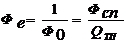 Чем ниже показатель фондоемкость, тем более эффективно используются ОПФ.Рентабельность производства характеризует величину балансовой прибыли приходящейся на один рубль производственных фондов. Определяется по формуле:, где: Пб – балансовая прибыль; Фос – сренегодовая величина оборотных средств предприятия.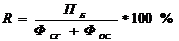 Чем выше показатель рентабельность производства, тем более эффективно используются ОсФ.К показателям использования оборудования относятся коэффициенты экстенсивного и интенсивного использования оборудования, интегральный коэффициент и коэффициент сменности.Коэффициент экстенсивного использования оборудования характеризует использование оборудование по времени. Определяется по формуле:,где: Тф, Тэ – соответственно фактический и эффективный фонд времени работы оборудования.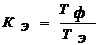 61. Методики прогнозирования банкротства организации.В соответствии с методикой анализ степени удовлетворительности структуры баланса предприятия проводится на основе следующих показателей:1) коэффициент текущей ликвидности (покрытия) (Кп);2) (коэффициент обеспеченности собственными средствами (Кс).Основанием для признания структуры баланса неудовлетворительной, а предприятия – неплатежеспособным является наличие одной из ситуаций: 1) коэффициент текущей ликвидности (покрытия) на конец отчетного периода имеет значение менее 200 %;2) коэффициент обеспеченности собственными средствам на конец отчетного периода имеет значение менее 10 %.Если предприятие не обеспечивает устойчивые темпы роста основных показателей хозяйственной деятельности, то для восстановления платежеспособности оно вынуждено прибегнуть к чрезвычайным мерам:1) к продаже части недвижимого имущества;2) к увеличению уставного капитала путем дополнительной эмиссии акций;3) к получению долгосрочных ссуд или займа на дополнение оборотных средств;4) к целевому финансированию и поступлению средств из бюджета, из отраслевых внебюджетных фондов. К платежеспособному относится предприятие, у которого сумма текущих активов (запасов, денежных средств, дебиторской задолженности и других активов) больше или равна его внешней задолженности (обязательствам).Внешняя задолженность предприятия определяется по данным II и III разделов пассива баланса. К ней относятся кратко-, средне– и долгосрочные кредиты, а также кредиторская задолженность.Сравнивая текущие активы с внешними обязательствами, делаем вывод, что предприятие является платежеспособным. Однако необходимо учитывать, что наличие запасов на предприятии не определяет реальную платежеспособность, потому что в условиях рыночной экономики запасы незавершенного производства, готовой продукции и других товарно-материальных ценностей при банкротстве предприятия могут оказаться нереализуемыми для погашения внешних долгов (часть их неликвидная, а на балансе они числятся как запасы).62. Расчет и оценка чистых активов организации.Одним из основных показателей, которые применяют в процессе такого анализа, являются чисты1е оборотные активы,  определяемые как разность оборотных активов и краткосрочных обязательств. Данный показатель характеризует величину потребности в собственном оборотном капитале или, более точно, потребность в финансировании оборотных средств, связанную с превышением оборотных активов над краткосрочными обязательствами. Чистые оборотные активы (ЧОА) определяются также по данным баланса как разность между собственными оборотными средствами и величиной краткосрочных обязательств:ЧОА  = стр. 290 – стр. 220 – стр. 244 – стр. 252 – (стр. 610 + стр. 620 + стр. 630 + стр. 660),где стр. 290 – итог разд. II актива баланса «Собственные оборотные средства»;стр. 220 – «Налог на добавленную стоимость по приобретенным ценностям»;стр.244 – «Задолженность учредителей по взносам в уставный капитал»;стр. 252 – «Собственные акции, выкупленные у акционеров»;стр. 610 – «Краткосрочные займы и кредиты»;стр. 620 – «Кредиторская задолженность»;стр. 630 – «Задолженность учредителям по выплате доходов»;стр. 660 – «Прочие краткосрочные обязательства».В практике финансового анализа показатели чистых оборотных активов и собственного оборотного капитала часто рассматриваются как синонимы. Для обозначения и того и другого показателя зачастую используют одно и то же название – собственный оборотный капитал. Принципиальное отличие, которое должно быть учтено при анализе, состоит в том, что собственный оборотный капитал представляет собой ту величину собственного капитала, которая может быть направлена на формирование оборотных активов, или возможность финансирования оборотных активов за счет собственного капитала, тогда как величина чистых оборотных активов характеризует потребность в финансировании.Раздельный расчет рассматриваемых показателей на этапе прогнозного анализа позволяет своевременно выявить их несоответствие и разработать мероприятия по его устранению. В то же время соответствие указанных мероприятий должно рассматриваться как одна из ключевых характеристик сбалансированности показателей финансового плана.Величина чистых оборотных активов  может выступать характеристикой платежеспособности только тогда, когда оборотные активы обратимы в денежные средства. Наличие в их составе значительной доли труднореализуемых активов, например маловероятной к взысканию дебиторской задолженности, может расцениваться как отвлечение средств и, следовательно, как угроза платежеспособности организации. 63. Анализ состояния и движения основных средств организации.При проведении статистического изучения ОС рассчитываются следующие коэффициенты их движения:1) коэффициент поступления (ввода)  – отношение стоимости вновь поступивших ОС к стоимости ОС на конец отчетного периода: Кпост = ОСпост/ОСк.г., где ОСпост = ОСнов + ОСбезв;2) коэффициент обновления – отношение стоимости новых ОС к стоимости ОС на конец отчетного периода; он показывает степень обновления ОС: Кобн = ОСнов/ОСк.г.;3) коэффициент выбытия – отношение стоимости выбывших ОС к стоимости ОС на начало отчетного периода; он характеризует интенсивность их выбытия: Квыб = ОСвыб/ОСн.г.;4) коэффициент ликвидации – отношение стоимости ликвидированных ОС к стоимости ОС на начало отчетного периода: Кликв = ОСликв/ОСн.г.;5) коэффициент прироста: Кприр = (ОСпост – ОСвыб)/ОСн.г.Для оценки состояния ОС рассчитываются:1) коэффициент годности – отношение остаточной стоимости ОС к первоначальной стоимости ОС; он характеризует ту часть стоимости ОС, которая еще не перенесена на продукцию: Кгодн = ОСост/ОС;2) коэффициент износа – отношение суммы износа ОС к их первоначальной стоимости; он характеризует долю стоимости ОС, перенесенных на создаваемую продукцию:Кизн = И/ОС = (ОС – ОСост)/ОС;Кгодн + Кизн = 164. Анализ ликвидности баланса.Ликвидность активов – это их способность превращаться в денежную форму. Ликвидность баланса определяется как степень покрытия обязательств предприятия его активами, срок превращения которых в денежную форму соответствует сроку погашения обязательств. Для оценки ликвидности баланса предприятия все активы предприятия разделяются на следующие группы:А1 – наиболее ликвидные активы (денежные средства и краткосрочные финансовые вложения);А2 – быстрореализуемые активы (дебиторская задолженность со сроком погашения до 12 месяцев и прочие оборотные активы);А3 – медленно реализуемые активы (запасы за минусом расходов будущих периодов плюс долгосрочные финансовые вложения);А4 – труднореализуемые активы (основные средства и иные внеоборотные активы – долгосрочные финансовые вложения + дебиторская задолженность сроком погашения более 12 месяцев). Пассивы предприятия разделяются по следующим группам:П1 – наиболее срочные обязательства (кредиторская задолженность поставщикам и подрядчикам, векселя к уплате, задолженность перед дочерними и зависимыми обществами, по оплате труда, по социальному страхованию и обеспечению, перед бюджетом, авансы полученные);П2 – краткосрочные пассивы (краткосрочные кредиты и заемные средства);П3 – долгосрочные пассивы (долгосрочные кредиты и займы);П4 – постоянные пассивы (капитал и резервы + расчеты по дивидендам + доходы будущих периодов + фонды потребления + резервы предстоящих расходов и платежей). Баланс считается ликвидным, если соблюдаются неравенства: А>П, А2>П2, А3>П3, А4<П 4)Результаты анализа ликвидности баланса сводятся в таблицу, где также указываются абсолютная и относительная величины отклонения. Характеристика ликвидности дополняется также финансовыми коэффициентами. Могут быть рассчитаны следующие коэффициенты: показатель общей ликвидности, показатель абсолютной ликвидности, показатель текущей ликвидности.65. Расчет и оценка показателей рентабельности.Рентабельность – показатель эффективности деятельности предприятия, выражающий относительную величину прибыли и характеризующий уровень отдачи средств, используемых в его деятельности.Все показатели объединены в 3 группы:1) показатели, базирующиеся на затратном подходе – их уровень определяется соотношением прибыли и затрат. В РБ важнейшим в этой группе является показатель рентабельности продукции –показывает сколько прибыли от реализации приходится на единицу затрат на производство и сбыт продукции (себестоимость и реализация продукции): ;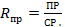 2) показатели, характеризующие эффективность системы продаж. В РБ важнейшим является показатель рентабельности продаж (оборота) – определяется отношением прибыли от реализации и выручки от реализации: 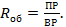 3) показатели, в основе которых лежит ресурсный подход – их уровень определяется отношением прибыли к общей сумме или отдельным частям вложенного капитала. В РБ важнейшим является показатель рентабельности активов (капитала предприятия) – определяется отношением прибыли отчетного периода (либо чистой прибыли) к среднегодовой стоимости активов предприятия или отдельных его частей, таких как собственный капитал, заемный, оборотный и др.: ; .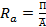 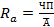 66. Понятие и основные показатели финансового состояния организации.Наиболее важные показатели финансовой деятельности предприятий.1. Прибыль (убыток) по состоянию на конец отчетного года – это финансовый результат, который выявлен на основе бухгалтерского учета всех финансовых операций предприятий и представляющий собой сумму прибыли (убытка) от продажи основных средств, продукции, работ, услуг, другого имущества предприятия и чистых доходов от внереализационных операций.Данные по прибыли приводятся в статистике в фактических действующих ценах, по методологии и структуре соответствующих лет.2. Рентабельность характеризует эффективность деятельности предприятий. Рентабельность продукции определяется как отношение между величиной прибыли от продажи продукции и издержками на производство и реализацию продукции.Рентабельность активов – это отношение прибыли к средней стоимости активов предприятия.3. Оборотные средства предприятия – это авансированная в денежной форме стоимость, которая принимает в результате оборота средств форму фондов обращения и оборотных фондов, которые необходимы для поддержания постоянного кругооборота и возвращающиеся в исходную форму после ее завершения.4. Оборачиваемость оборотных средств определяется как соотношение средней стоимости оборотных средств и издержек на производство реализуемой продукции, умноженное на число дней в периоде.5. Денежные поступления предприятий включают всю сумму денежных средств, поступающих от реализации продукции, выполненных работ, оказания услуг на предприятии.6. Кредиторская задолженность – задолженность по расчетам с поставщикам и подрядчикам за поставленные товары, выполненные работы, оказанные услуги, задолженность по выданным векселям, с дочерними предприятиями, со служащими и работающими по оплате труда, с бюджетом и внебюджетными фондами, по полученным авансам, а также суммы полученных авансов по планирующимся платежам.7. Дебиторская задолженность – это задолженность за товары, работы и услуги по расчетам с дебиторами, по векселям, с дочерними предприятиями, с персоналом по прочим операциям, с бюджетом, с прочими дебиторами (задолженность подотчетных лиц, авансы, выданные поставщикам и подрядчикам с учетом сумм, уплаченных иными предприятиям, авансов по предстоящим расчетам).8. Просроченная задолженность – это задолженность, не погашенная в оговоренные договором сроки.9. Финансовые вложения – это долгосрочные и краткосрочные инвестиции предприятий в ценные бумаги (портфельное инвестирование), процентные облигации местных и государственных займов, в уставные фонды иных предприятий, образованных на территории страны, капитал за рубежом, а также предоставленные другим предприятиям займы и кредиты (ссудное инвестирование).10. Финансовая устойчивость предприятия определяется состоянием финансовых ресурсов, которые обеспечивают бесперебойный, расширенный процесс производства и реализацию продукции на основе роста прибыли.67. Отражение в балансе, отчете о прибылях и убытках отложенныхналоговых активов и отложенных налоговых обязательств.В целях реализации Программы реформирования бухгалтерского учета в соответствии с международными стандартами финансовой отчетности было разработано ПБУ 18/02 как аналог стандарта МСФО 12 «Налог на прибыль». ПБУ 18/02 применяется начиная с отчетности за 2003 г. Положением определены основные правила формирования в бухгалтерском учете и порядок раскрытия в составляемой и представляемой бухгалтерской отчетности информации о расчетах по налогу на прибыль для организаций, которые признаются в установленном законодательством Российской Федерации порядке плательщиками налога на прибыль (за исключением кредитных, страховых организаций и бюджетных учреждений). Субъектам малого предпринимательства разрешено вести бухгалтерский учет без применения норм ПБУ 18/02. Решение о применении или неприменении норм ПБУ 18/02 должно быть отражено в приказе об учетной политике организации.Основная цель ПБУ 18/02 - установление взаимосвязи показателя по прибыли (убытку), исчисленного в соответствии с нормативными правовыми актами по бухгалтерскому учету и налоговой базой по налогу на прибыль, определенной по законодательству о налогах и сборах.Согласно разделу V ПБУ 18/02 информация о прибыли, отложенных налоговых активах и обязательствах организации подлежит раскрытию в бухгалтерском балансе (форма № 1) и отчете о прибылях и убытках (форма № 2).Для того чтобы сложилась полная картина порядка отражения в отчетности информации согласно ПБУ 18/02, дадим краткие пояснения основных понятий этого положения.ПБУ 18/02 вводит такие понятия, как:постоянная разница;постоянное налоговое обязательство;вычитаемая временная разница;налогооблагаемая временная разница;отложенный налоговый актив;отложенное налоговое обязательство;условный расход (условный доход) по налогу на прибыль;текущий налог на прибыль (текущий налоговый убыток).Постоянная разница - это доход или расход, отраженный на счетах бухгалтерского учета отчетного периода и исключаемый из состава доходов или расходов для целей налогообложения как отчетного, так и последующих отчетных периодов. Постоянные разницы возникают, например, при получении доходов, перечисленных в ст. 251 НК РФ, а также при осуществлении расходов, перечисленных в ст. 270 НК РФ. Постоянные разницы могут возникать также в тех случаях, когда какие-либо доходы или расходы признаются в целях налогообложения, но на счетах бухгалтерского учета не отражаются.Согласно п. 6 ПБУ 18/02 постоянные разницы отчетного периода должны отражаться в бухгалтерском учете обособленно (в аналитическом учете соответствующего счета активов и обязательств, в оценке которых возникла постоянная разница).Наличие постоянных разниц влечет за собой необходимость доначисления либо уменьшения суммы налога на прибыль, исчисленного исходя из бухгалтерской прибыли. Сумма доначисленного налога называется постоянным налоговым обязательством.68. Анализ структуры и динамики активов организации.Предметы имущества, долговременно находящиеся в распоряжении предприятия, должны финансироваться из долгосрочных источников, т. е. из собственного капитала или из собственного и долгосрочного заемного капитала (горизонтальная структура баланса). При этом необходимо, чтобы выполнялись неравенства:СК> ВНА или СК+ ЗКД > ВНА + ПЗ,где ВНА – внеоборотные активы;СК – собственный капитал;ЗКД – заемный капитал долгосрочный;ПЗ – запасы. Помимо прямого сопоставления позиций баланса, для анализа используют специальный аналитический коэффициент покрытия внеоборотных активов собственным капиталом или долгосрочными источниками финансирования: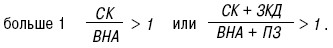 Обеспечение внеоборотных активов собственным капиталом (K)показывает, в какой степени внеоборотные активы предприятия финансируются собственным капиталом. Данный показатель представляет собой отношение внеоборотных активов к собственному капиталу предприятия:K = BHA/CKРеальная угроза финансовой устойчивости предприятия появляется при формировании внеоборотных активов за счет средств, полученных в виде краткосрочных пассивов, например краткосрочных редитов банков или кредиторской задолженности.В этой связи при отсутствии долгосрочных источников финансирования превышение значения 1,0 для коэффициента K служит тревожным и достаточно серьезным сигналом о кризисе устойчивости финансового состояния предприятия. Поскольку в этом случае формирование долгосрочных активов происходит не только за счет собственного капитала, но и за счет краткосрочных пассивов, а такое отвлечение средств из оборота приводит к несостоятельности предприятия расплатиться по своим краткосрочным обязательствам.Отношение оборотных и внеоборотных активов (K1) характеризует структуру активов предприятия в разрезе его основных двух групп. Этот показатель рассчитывается как отношение оборотных (текущих) к величине внеоборотных активов предприятия:K1 = OA/BHAгде ОА– величина оборотных (текущих) активов предприятия.В ситуации, при которой у предприятия нет внеоборотных активов и собственный капитал полностью используется на формирование оборотных средств, значение показателя «отношение оборотных и внеоборотных активов» K будет стремиться к бесконечности. Когда собственный капитал предприятия полностью отвлечен во внеоборотные активы, формирование оборотных средств осуществляется только за счет заемного капитала и отсутствуют убытки, значения показателей К и «отношение суммарных обязательств к собственному капиталу» будут равны между собой. Указать верхнюю границу нормального диапазона для данного показателя К не представляется возможным, однако, несомненно, она во многом определяется отраслевыми особенностями финансово-хозяйственной деятельности предприятия. Например, для торговых предприятий, у которых удельный вес внеоборотных активов в составе имущества незначителен, значение коэффициента К будет объективно выше, чем у предприятий тяжелой промышленности.69. Анализ структуры и динамики источников формирования активоворганизации.Данные бухгалтерской отчетности позволяют получить обобщенную оценку финансового состояния организации, характеризующегося размещением средств (собственных и заемных) и использованием активов, величина которых представлена в бухгалтерском балансе.Анализ структуры и динамики активов (имущества) и источников их формирования целесообразно проводить с помощью сравнительного аналитического баланса. Он строится путем объединения однородных по своему составу элементов балансовых статей в необходимых аналитических разрезах (внеоборотные и оборотные активы, собственный и заемный капитал).С помощью сравнительного аналитического баланса:– оценивают тенденции изменения имущественного и финансового положения организации;– определяют общее увеличение (уменьшение) стоимости имущества и источников его формирования;– выявляют сдвиги в структуре активов и пассивов организации;– устанавливают, за счет каких источников в большей степени осуществляется приток новых средств (собственных и заемных) и в какие активы (внеоборотные или оборотные) эти новые средства в основном вложены.Все показатели сравнительного баланса можно разделить на три группы:– показатели структуры баланса (удельные веса различных статей актива и пассива);– показатели динамики баланса (абсолютные отклонения значений статей баланса на конец периода по сравнению с началом);– показатели динамики структуры баланса (изменения удельных весов статей актива и пассива, сложившихся на конец года, по сравнению с его началом).Для получения более детальной картины изменения финансового состояния организации могут быть построены аналитические таблицы, содержащие показатели структуры и динамики актива и пассива баланса, каждого его раздела или укрупненных групп статей.Из сравнительного аналитического баланса можно получить следующие важнейшие характеристики финансового состояния организации:1) общая стоимость имущества (активов, капитала) организации равна валюте баланса (стр. 1600 или 1700);2) стоимость иммобилизованных (внеоборотных) активов равна итогу раздела I баланса (стр. 1100);3) стоимость оборотных (мобильных, текущих) активов (оборотного капитала) равна итогу раздела II баланса (стр. 1200) за минусом Долгосрочной дебиторской задолженности;4) стоимость материальных оборотных средств равна значению статьи «Запасы» (стр. 1210);5) величина дебиторской задолженности равна стр. 1230;6) величина абсолютно ликвидных и приравненных к ним средств равна сумме денежных средств и их эквивалентов (стр. 1250);7) стоимость собственного капитала равна сумме значений раздела III баланса «Капитал и резервы» (стр. 1300) и статей «Доходы будущих периодов» (стр. 1530) и «Оценочные обязательства» (стр. 1540);8) величина заемного капитала равна сумме значений итогов разделов IV «Долгосрочные обязательства» (стр. 1400) и V «Краткосрочные обязательства» баланса (стр. 1500) за минусом доходов будущих периодов (стр. 1530) и оценочных обязательств (стр. 1540);9) величина долгосрочных кредитов, займов и прочих обязательств, предназначенных, как правило, для формирования внеоборотных активов, равна итогу раздела IV баланса «Долгосрочные обязательства» (стр. 1400);10) величина краткосрочных кредитов и займов, предназначенных, как правило, для формирования оборотных активов, равна значению строки 1510 «Займы и кредиты» баланса;11) величина кредиторской задолженности и иных краткосрочных обязательств равна сумме значений строк «Кредиторская задолженность» (стр. 1520), «Прочие обязательства» (стр. 1550) баланса.70. Основы инвестиционного анализа.Инвестиционный  анализ – совокупность показателей, которые анализируются для возможных инвестиций, а также критериев, которые характеризуют их эффективность. К этому понятию также относят оценку рисков и правила выдачу финансовых ресурсов. Для инвестиционного анализа используют несколько распространенных показателей.В проведении инвестиционного  анализа можно выделить два этапа:- сбор информации о внешних и внутренних условиях деятельности предприятия;- анализ собранной информации.При сборе информации для проведения инвестиционного  анализа необходимо учесть сведения о сложившейся рыночной ситуации в сфере деятельности компании, о  сложившихся рисках и динамике развития обстоятельств.Этап анализа и обработки собранной информации включает в себя:- анализ деятельности предприятия в сложившихся рыночных условиях;- исключение направлений инвестиционной деятельности, не имеющих перспектив;- выявление наиболее эффективных направлений развития предприятия с учетом их целесообразности и возможности;- составление списка альтернативных инвестиционных проектов;- построение моделей денежных потоков при реализации инвестиционных проектов на предприятии;- анализ чувствительности инвестиционных проектов, которые могут быть реализованы с наибольшей эффективностью.Инвестиционный  анализ предприятия связан с аналитической  обработкой значительного объема информации и требует опыта в сфере  привлечения инвестиций.Рентабельность инвестиций. Это относительный показатель, который характеризует экономическую эффективность. Этот коэффициент рассчитывается, как соотношение прибыли к активам.Чистая приведенная  стоимость (NPV) означает общую сумму дисконтированных значений для потока платежей, которые устанавливаются к текущему дню. Показатель NPV характеризует объем денежных средств, которые инвестор рассчитывает вернуть от проекта.Срок окупаемости инвестиций один из основных показателей. Он показывает отрезок времени, за который все доходы, которые генерируются инвестициями, должны покрыть все расходы. С помощью этого показателя можно определить чистый доход, методом последовательных расчетов.Внутренняя норма доходности определяет процентную ставку, при условии, что чистый дисконтированный доход можно прировнять к нулю. Расчет происходит на основании потока платежей.Таким образом, понятие прибыли  и денежного потока играет ключевую роль в формировании инвестиционного  анализа. Для оценки инвестиционного  проекта, необходимо выполнить несколько  правил:Получение прибыли. При этом ее размер должен оправдывать отказ от любых иных способов применения финансовых ресурсов. Компенсация риска – одно из главных условий, которое приводит к положительному результату;Полная окупаемость проекта. Инвестиционный анализ должен полностью показать перспективы успешного развития бизнеса.71. Анализ рентабельности собственного капитала. Эффект финансовогорычага.На основании данных баланса и отчета о финансовых результатах и их использовании определяются показатели эффективности использования капитала (имущества) предприятия.Рентабельность капитала (имущества) предприятия характеризует прибыль, полученную предприятием с каждого рубля, вложенного в имущество (активы) предприятия, и определяется по формулеРкап = Пч х 100/ К. где Ркап — рентабельность капитала (имущества) предприятия, %; Пч – чистая прибыль, остающаяся в распоряжении предприятия, тыс. руб.; К – средняя величина капитала предприятия, рассчитанная по данным баланса, тыс. руб.Рентабельность текущих активов отражает эффективность использования текущих активов предприятия, показывая, какую прибыль получает предприятие с каждого рубля, вложенного в текущие активы предприятия, и определяется по формулеРакт = Пч х 100/ Атек , где Ракт – рентабельность текущих активов, %; Атек – средняя величина текущих активов предприятия, рассчитанная по данным баланса, тыс. руб.Рентабельность средств(источников) предприятия характеризует эффективность использования собственного капитала и инвестированных заемных средств.Рентабельность собственного капитала характеризует прибыль, получаемую предприятием с каждого рубля собственного капитала, и определяется по формулеРкап. соб = Прасп ?100/ Ксоб ,где Ркап соб — рентабельность собственного капитала; Ксоб – средняя величина источников собственных средств предприятия, рассчитанная по данным I раздела пассива баланса, тыс. руб.Рентабельность инвестированных заемных средств (Рзаем с) можно определить методом разниц:Рзаем. с = Ркап – Ркап.соб, Рентабельность инвестиций (Ркинв) характеризует эффективность инвестирования собственного капитала и долгосрочных заемных средств:Рк. инв = Пб * 100/ Кдолг , где Пб – прибыль балансовая, тыс. руб.; Кдолг – долгосрочные кредиты и займы по данным баланса, тыс. руб.72. Анализ дебиторской и кредиторской задолженности.Задача анализа дебиторских и кредиторских статей баланса — определение величины неоправданных вложений в расчеты с дебиторами и незаконного использования в обороте средств кредиторов.Привлечение заемных средств в оборот предприятия явление нормальное. Это содействует улучшению финансового состояния при условии, что не замораживаются на продолжительное время в обороте и своевременно возвращаются. В противном случае может возникнуть просроченная кредиторская задолженность, что в конечном счете приводит к выплате штрафов и ухудшению финансового положения. Поэтому в процессе анализа необходимо изучать состав, давность появления, кредиторской задолженности, наличие, частоту, причины образования просроченной задолженности поставщикам ресурсов, персоналу предприятия по оплате труда, бюджету, определить сумму выплаченных пеней за просрочку платежей. Для этого можно использовать данные формы №5 «приложение к балансу», а также данные первичного аналитического бух. Учета.Одним из показателей, используемых для оценки состояния кредиторской задолженности, является средняя продолжительность периода ее погашения, которая рассчитывается:Пкр.з = (ср. остатки кредиторск. зад-ти*дни периода)/сумма погашенной зад-тиАнализируя кредит. зад-ть. Необходимо учитывать, что она является одновременно источником покрытия дебиторской задолженности. Поэтому надо сравнивать сумму дебит. и кредит. зад-ти. Если дебит. зад-ть превышает кредиторскую, то это говорит об иммобилизации собственного капитала в дебит. зад-ть.Большое влияние на оборачиваемость капитала, вложенного в оборотные активы, а следовательно, и на финансовое состояние предприятия оказывает увеличение или уменьшение кредиторской задолженности. Искусство управления ею заключается в оптимизации ее общего размера и обеспечении своевременной инкассации.Резкое увеличение дебит. зад-ти и ее доли в оборотных активах может свидетельствовать о неосмотрительной кредитной политике предприятия по отношению к покупателям либо об увеличении объема продаж, либо неплатежеспособности и банкротстве части покупателей. Дебит. зад-ть может уменьшаться, с одной стороны, за счет ускорения расчетов, а с другой стороны – из-за сокращения отгрузки продукции покупателям. След-но, рост д.з. не всегда оценивается отрицательно. Н/различать нормальную и просроченную зад-ть. Наличие последней создает финансовые затруднения, т.к. предприятие будет чувствовать недостаток финансовых ресурсов для приобретения производственных запасов, выплаты зар.платы и др. Замораживание средств в д.з. приводит к замедлению оборачиваемости капитала. Просроченная д.з означает также рост риска непогашения долгов и уменьшения прибыли. Поэтому каждое предприятие заинтересовано в сокращении срока причитающихся ему платежей.Ускорить платежи можно путем совершенствования расчета, своевременного оформления расчетных документов, предварительной оплаты, применения вексельной системы оплаты расчетов.В процессе анализа нужно изучить динамику, состав, причины и давность образования д.з., установить нет ли в ее составе сумм, нереальных для взыскания, или таких, по которым истекают сроки исковой давности.Для анализа д.з. кроме баланса используется материалы первичного и аналитического учета, Форма №5.Важно изучать качество и ликвидность дебиторской задолженности: Период оборачиваемости д.з. (период инкассации долгов) – время между отгрузкой товаров и получением за них наличных денег от покупателей.Пд.з = (ср. остатки дебиторск. зад-ти*дни периода)/сумма погашенной зад-тиДля характеристики качества д.з. определяется доля резерва по сомнительным долгам в общей сумме д.з. Рост его говорит о снижении качества д.з. эти показатели сопоставляют в динамике со среднеотраслевыми данными, нормативами и изучают причины увеличения продолжительности периода нахождения средств в д.з. (неэффективная система расчетов, финансовые затруднения у покупателей, длинный цикл банковского документооборота и т.д.)При анализе следует обратить внимание на просроченную и неоправданную задолженности.К неоправданной дебиторской задолженности относятся:1) товары, отгруженные и не оплаченные в срок;2) задолженность ОКСа, образовавшаяся в результате нарушения финансовой дисциплины.К неоправданной кредиторской задолженности относятся: 1) просроченная задолженность поставщикам;2) задолженность бюджету по налогам и отчислениям; З) не оплаченные в срок ссуды;4) авансы покупателям в счет предстоящих отгрузок, не отоваренные в течение установленного срока.73. Анализ движения денежных средств.Денежные средства - наиболее ликвидная часть текущих активов - являются составляющей оборотного капитала. К денежным средствам относятся деньги в кассе, на расчетных, текущих, специальных, валютных и депозитных счетахАнализ денежных средств и управление денежными потоками включает в себя расчет времени обращения денежных средств (финансовый цикл), анализ денежного потока, его прогнозирование, определение оптимального уровня денежных средств, составление бюджетов денежных средств и т.п.Основными задачами анализа денежных средств являются:оперативный, повседневный контроль за сохранностью наличных денежных средств и ценных бумаг в кассе предприятия;контроль за использованием денежных средств строго по целевому назначению;контроль за правильными и своевременными расчетами с бюджетом, банками, персоналом;контроль за соблюдением форм расчетов, установленных в договорах с покупателями и поставщиками;своевременная выверка расчетов с дебиторами и кредиторами для исключения просроченной задолженности;диагностика состояния абсолютной ликвидности предприятия;прогнозирование способности предприятия погасить возникшие обязательства в установленные сроки;способствование грамотному управлению денежными потоками предприятия.Основным источником информации для проведения анализа взаимосвязи прибыли, движения оборотного капитала и денежных средств является баланс (ф. № 1), отчет о движении денежных средств (ф.№4)Отчет о движении денежных средств - это документ финансовой отчетности, в котором отражаются поступление, расходование и нетто-изменения денежных средств в ходе текущей хозяйственной деятельности, а также инвестиционной и финансовой деятельности за определенный период. Эти изменения отражаются так, что позволяют установить взаимосвязь между остатками денежных средств на начало и конец отчетного периода.Отчет о движении денежных средств - это отчет об изменениях финансового состояния, составленный на основе метода потока денежных средств.Логика анализа движения денежных средств достаточно очевидна - необходимо выделить по возможности все операции, затрагивающие движение денежных средств.Анализ движения денежных средств прямым и косвенным методом.прямой метод основывается на исчислении притока (выручка от реализации продукции, работ и услуг, авансы полученные и др.) и оттока (оплата счетов поставщиков, возврат полученных краткосрочных ссуд и займов и др.) денежных средств, т.е. исходным элементом является выручка;косвенный метод основывается на идентификации и учете операций, связанных с движением денежных средств, и последовательной корректировке чистой прибыли, т.е. исходным элементом является прибыль.Прямой метод расчета основан на отражении итогов операций (оборотов) по счетам денежных средств за период. При этом операции группируются по трем видам деятельности:текущая (основная) деятельность - получение выручки от реализации, авансы, уплата по счетам поставщиков, получение краткосрочных кредитов и займов, выплата заработной платы, расчеты с бюджетом, выплаченные/полученные проценты по кредитам и займам;инвестиционная деятельность - движение средств, связанных с приобретением или реализацией основных средств и нематериальных активов;финансовая деятельность - получение долгосрочных кредитов и займов, долгосрочные и краткосрочные финансовые вложения, погашение задолженности по полученным ранее кредитам, выплата дивидендов.74. Оценка эффективности использования трудовых ресурсоворганизации.Эффективность использования трудовых ресурсов предприятия характеризует производительность труда, которая определяется кол-вом продукции, произведенной в единицу рабочего времени, или затратами рабочего времени на производство единицы продукции либо выполненной работы.Показателем производительности труда на предприятии служит годовая выработка (В) валовой продукции на одного среднесписочного работника, которая определяется, как: B=Qen/4 (Овп - годовой объем валовой продукции, руб; Ч - среднесписочная численность работников предприятия). Чем выше уровень выработки, тем выше и уровень производительности труда.Показатель, обратный выработке - трудоемкость продукции (Т): Т = Ч / Qen.На промышленных предприятиях в зависимости от единицы измерения объема пр-ва раз-ют 3 метода измерения производительности труда:1- Натуральный метод - харак-ет выработку продукции в натуральной форме в единицу рабочего времени (кг, м). Этот метод прим-ся в отраслях с однородной продукцией.2- Стоимостной метод дает возм-сть учета и сравнения разнообразных видов продукции путем приведения их к единому измерителю.3- Трудовой метод - характеризует отношение нормативных затрат к фактическим затратам рабочего времени. В данном случае рассчитывают трудоемкость.Уровень производительности труда предопределяется тем, насколько полно реализуются факторы ее роста, т.е. движущие силы или причины. Под влиянием которых сокращаются зат-ты живого и овеществленного труда на единицу продукции.Факторы роста производительности труда объед-ся в группы:1- Материально-технические (зависящие от качества, уровня развития и степени использования орудий и предметов труда)2- Организационно-экономические (совершенствование организации труда, пр-ва и управления);3- Социально-психологические (опрееляемые квалификационым составом кадров, ролью и местом работника в пр-се пр-ва).Ведущим фактором является НТП. Он составляет основу совершенствования пр-ва, повышения уровня механизации, автоматизации, внедрение новых технологий. При планировании роста произ-сти труда прим-ся ел. классификация факторов:• Структурные сдвиги в пр-ве, обусловленные изменением номенклатуры и ассортимента продукции;• Повышение технического уровня пр-ва;• Совершенствование управления, организации пр-ва и труда;• Изменение объема пр-ва продукции;• Отраслевые факторы;• Ввод в действие и освоение новых объектов.75. Анализ соотношения затрат, объема продаж и прибыли.Анализ соотношения затрат, объема производства и прибыли (Cost – Volume – Profit; CVP-анализ) (операционный анализ) – это анализ, на основе которого выявляются положительные или отрицательные результаты деятельности предприятия.При соотношении затрат, объема производства и прибыли можно определить взаимосвязь между издержками и прибылью при разных объемах реализации. Операционный анализ дает информацию о влиянии постоянных и переменных факторов на ожидаемую прибыль при различных объемах производства.Функции прибыли:1) характеризует экономический эффект, полученный в результате деятельности производства;2) прибыль обладает стимулирующей функцией (может использоваться для расширения производства, осуществления социального и технического развития предприятия, поощрения работников);3) важнейший источник формирования бюджетов разных уровней.Анализ соотношения затрат, объема производства и прибыли направлен на достижение следующих задач:1. Выявление влияния, оказываемого на прибыль изменением цены на реализуемую продукцию.2. Расчет объема производства, который обеспечит достижение максимальной эффективности при получении прибыли.3. Выявление оптимального объема производства или закупок, который будет соответствовать потребительскому спросу.4. Определение объема продаж, который будет соответствовать расчетам запланированной прибыли.5. Выявление целесообразности производства товаров или их комплектующих своими силами, нужно ли производить закупки на стороне.6. Определение минимальной и максимальной цены на продукцию при данном объеме производства и реализации.7. Определение минимального уровня цены при данном объеме производства, который позволит избежать убытков.8. Определение влияния изменений в производстве на уровень прибыли.9. Выявление влияния затрат или объема производства при их изменении на предполагаемую прибыль.10. Оценка риска при осуществлении предпринимательской деятельности.76. Факторный анализ прибыли от продаж.На прибыль от продажи конкретного вида товара оказывают влияние объем продаж, цена реализации и полная себестоимость.Объем продаж может оказывать положительное и отрицательное влияние на сумму прибыли. Рост объемов продаж рентабельных товаров приводит к увеличению прибыли. Если же ситуация складывается наоборот (товары убыточны) то при увеличении объема реализации происходит уменьшение величины прибыли.Выделяют две методики факторного анализа прибыли от продажи.Российская методика факторного анализа прибыли от продажП = К*(Ц - С)где К - количество проданной продукции, ед.; Ц - цена реализации, руб.; С - себестоимость единицы продукции, руб.Алгоритм расчета количественного влияния факторов методом абсолютных разниц:ΔПобщ = Пф - Пплв том числе изменение прибыли за счет:изменения объема продаж: ΔПк = (Кф - Кпл)*(Цпл - Спл);изменения цены реализации: ΔПц = Кф * (Цф - Цпл);изменения себестоимости: ΔПс = Кф * (Спл - Сф).где ф, пл - плановые и фактические значения показателей.Методика маржинального анализа (директ-костинг: CVP)Ее преимущество заключаются в более достоверном определении степени влияния факторов с учетом взаимосвязи объема продаж и переменных затрат:П = К * (Ц - Зпер) - Зпостгде,К - количество проданной продукции;Ц - цена реализации;Зпер - удельные переменные затраты (в расчете на единицу продукции);Зпост - сумма постоянных затрат.Постоянные затраты не зависят от объема производства (проценты по кредитам, амортизация при линейном методе начисления, расходы по аренде и др.).77. Анализ расходов на оплату труда.Анализ использования средств на оплату труда на каждом предприятии имеет большое значение. В процессе его следует осуществлять систематический контроль за использованием фонда зар. платы, выявлять возможности экономии средств за счет роста производительности труда и снижения трудоемкости продукции. Фонд зар. платы по действующей инструкции органов статистики включает в себя не только фонд оплаты труда, но и выплаты за счет средств социальной защиты и чистой прибыли, остающейся в распоряжении предприятия. Наибольший уд. вес в составе средств, использованных на потребление, занимает фонд оплаты труда, включаемый в себестоимость продукции. срубы бань в Липецке цены, гарантия качестваПриступая к анализу использования фонда зар. платы, включаемого в себестоимость продукции, в первую очередь необходимо рассчитать абсолютное и относительное отклонение фактической его величины от плановой.Абсолютное отклонение определяется сравнением фактически использованных средств на оплату труда в отчетном периоде с базовой величиной фонда зар. платы в целом по предприятию, производственным подразделениям и категориям работников:ΔФЗПабс=ФЗП1-ФЗП0Однако, следует иметь в виду, что абсолютное отклонение само по себе не характеризует использование фонда зарплаты, т.к. этот показатель определяется без учета изменения объема производства продукции.Относительное отклонение рассчитывается как разность между фактически начисленной суммой зарплаты в отчетном периоде и базовой его величиной, скорректированной на индекс объема производства продукции. При этом необходимо учитывать, что корректируется только переменная часть фонда зарплаты, которая изменяется пропорционально объему производства продукции. Это зарплата рабочих по сдельным расценкам, премии рабочим и управленческому персоналу за производственные результаты и сумма отпускных, соответствующая доле переменной зарплаты.Постоянная часть оплаты труда не изменяется при увеличении или спаде объема производства (зарплата рабочих по тарифным ставкам, зарплата служащим по окладам, все виды доплат, оплата труда работников непромышленных производств и соответствующая им сумма отпускных).ΔФЗПотн=ФЗП1-ФЗПск = ФЗП1 – (ФЗПпер.0 ·IN + ФЗПпост.0)ΔФЗПотн – относительное отклонение по фонду зарплатыФЗП1 – фонд зарплаты фактический в отчетном периодеФЗПск – фонд зарплаты плановый, скорректированный на индекс объема выпуска продукцииФЗПпер.0 – переменная сумма базового фонда зарплатыФЗПпост.0 – постоянная сумма базового фонда зарплатыIN – индекс объема выпуска продукци.78. Организация контрольно-ревизионной работы.Ревизия финансово-хозяйственной деятельности организации проводится путем осуществления:проверки учредительных, регистрационных, плановых, отчетных, бухгалтерских и других документов по форме и содержанию в целях установления законности и правильности произведенных операций;проверки фактического соответствия совершенных операций данным первичных документов, в том числе по фактам получения и выдачи указанных в них денежных средств и материальных ценностей, фактически выполненных работ (оказанных услуг) и т. п.;организации в соответствии с действующим законодательством Российской Федерации встречных проверок поступления и расходования средств федерального бюджета, использования внебюджетных средств, доходов от имущества, находящегося в федеральной собственности, – сличения имеющихся в ревизуемой организации записей, документов и данных с соответствующими записями, документами и данными, находящимися в тех организациях, от которых получены или которыми выданы денежные средства, материальные ценности и документы. Контрольно-ревизионный орган при необходимости проведения встречных проверок в организациях, расположенных на территории других субъектов Российской Федерации, обращается по этому вопросу в контрольно-ревизионные управления Минфина России в соответствующих субъектах Федерации, которые обязаны обеспечить в кратчайшие сроки проведение встречных проверок и направление материалов проверок контрольно-ревизионному органу, по просьбе которого произведены проверки. При этом в обращениях должны быть указаны полные наименования организаций и идентификационные номера налогоплательщиков (ИНН), в которых необходимо провести встречные проверки, их юридические адреса, телефоны, счета в учреждениях банка организаций, а также перечень вопросов, подлежащих проверке; • организации процедур фактического контроля за наличием и движением материальных ценностей и денежных средств, правильностью формирования затрат, полнотой оприходования продукции, достоверностью объемов выполненных работ и оказанных услуг, в том числе с привлечением в установленном порядке специалистов других организаций, обеспечением сохранности денежных средств и материальных ценностей путем организации проведения инвентаризаций, обследований, контрольных запусков сырья и материалов в производство, контрольных анализов сырья, материалов и готовой продукции, контрольных обмеров выполненных объемов работ, экспертиз и т. п. При отсутствии или запущенности бухгалтерского учета в ревизуемой организации руководитель ревизионной группы (контролер-ревизор) составляет об этом соответствующий акт и докладывает руководителю контрольно-ревизионного органа. Руководитель контрольно-ревизионного органа направляет руководителю ревизуемой организации и (или) в вышестоящую организацию либо органу, осуществляющему общее руководство деятельностью ревизуемой организации, письменное предписание о восстановлении бухгалтерского учета в ревизуемой организации.79. Расчет и оценка показателей рыночной активности компании.80. Бухгалтерский учет расчетов с бюджетом по налогу на прибыль.Методика формирования налоговой базы по налогу на прибыль.Для обобщения информации о расчетах с бюджетами по налогам и сборам, уплачиваемым организацией, и налогам с работниками этой организации предназначен счет 68 «Расчеты по налогам и сборам».В настоящее время к налогам и сборам относятся следующие платежи, которые необходимо учитывать на отдельных субсчетах счета 68:1) 68–1 – НДФЛ;2) 68–2 – налог на прибыль;3) 68–3 – налог на имущество;4) 68–4 – транспортный налог;5) 68–5 – акцизы;6) 68–6 – НДС;7) 68–7 – земельный налог;8) 68–9 – прочие налоги;9) 68–10 – ЕНВД;10) 68–11 – единый налог при УСН;11) 68–12 – таможенные пошлины и сборы;12) 68–13 – государственные пошлины и сборы;13) 68–14 – ЕСХН.Относят на счет 91 «Прочие налоги и сборы» налог на имущество, земельный налог, прочие налоги. Акцизы, таможенные пошлины и сборы, государственные пошлины и сборы включаются в стоимость товаров, работ, услуг.По кредиту счета 68 «Расчеты по налогам и сборам» отражаются суммы, причитающиеся по налоговым декларациям (расчетам) к взносу в бюджеты (в дебет счета 99 «Прибыли и убытки» – на сумму налога на прибыль, счета 70 «Расчеты с персоналом по оплате труда» – на сумму подоходного налога и т. д.).Счет 68 «Расчеты по налогам и сборам» дебетуется на суммы, фактически перечисленные в бюджет, а также суммы НДС, списанные со счета 19 «Налог на добавленную стоимость по приобретенным ценностям».Согласно НК РФ в составе прочих расходов учитываются:1) ЕСН;2) налог на имущество;3) транспортный налог;4) акцизы;5) НДС (по операциям, не облагаемым налогом);6) земельный налог;7) прочие налоги;8) таможенные пошлины и сборы;9) государственные пошлины и сборы.В состав расходов, учитываемых при исчислении налоговой базы по налогу на прибыль, включаются суммы авансовых платежей по налогу на имущество организаций, а также сумма налога на имущество, исчисленная по итогам налогового периода в соответствии с п. 2 ст. 382 НК РФ.Даты начисления соответствующих авансовых платежей являются датами осуществления расходов в виде авансовых платежей по налогу на имущество организаций. Аналогично и расходы на уплату налога на имущество учитываются на дату начисления налога.В соответствии со ст. 270 НК РФ в составе расходов, уменьшающих доходы при налогообложении, не учитываются:1) налог на прибыль;2) суммы платежей за сверхнормативные выбросы загрязняющих веществ в атмосферу;3) налоги, предъявляемые покупателю (НДС, акцизы);4) единый налог на вмененный доход;5) единый налог на сельхозпроизводителей;6) единый налог при УСН.Эти налоги не влияют на расчеты и корректировку налога на прибыль.По счету 68 «Расчеты по налогам и сборам» аналитический учет ведется по видам налогов.81. Учет НДС.Налог на добавленную стоимость (НДС) находит отражение на двух счетах бухгалтерского учета – на счете 19 «Налог на добавленную стоимость по приобретенным ценностям» и на счете 68 «Расчеты по налогам и сборам» – в части налога, предъявленного покупателям (по данным счетов 90 и 91), уменьшенного на суммы налоговых вычетов. Взаимодействие этих счетов таково. Счет 19 «Налог на добавленную стоимость по приобретенным ценностям» предназначен для обобщения информации об уплаченных (причитающихся к уплате) организацией суммах налога на добавленную стоимость по приобретенным ценностям, а также работам и услугам.К счету 19 «Налог на добавленную стоимость по приобретенным ценностям» могут быть открыты субсчета: 1) 19-1 «Налог на добавленную стоимость при приобретении основных средств»; 2) 19-2 «Налог на добавленную стоимость по приобретенным нематериальным активам»; 3) 19-3 «Налог на добавленную стоимость по приобретенным материально-производственным запасам» и др.На субсчете 19-1 «Налог на добавленную стоимость при приобретении основных средств» учитываются уплаченные (причитающиеся к уплате) организацией суммы налога на добавленную стоимость, относящиеся к строительству и приобретению объектов основных средств (включая отдельные объекты основных средств, земельные участки и объекты природопользования). На субсчете 19-2 «Налог на добавленную стоимость по приобретенным нематериальным активам» учитываются уплаченные (причитающиеся к уплате) организацией суммы налога на добавленную стоимость, относящиеся к приобретению нематериальных активов. На субсчете 19-3 «Налог на добавленную стоимость по приобретенным материально-производственным запасам» учитываются уплаченные (причитающиеся к уплате) организацией суммы налога на добавленную стоимость, относящиеся к приобретению сырья, материалов, полуфабрикатов и других видов производственных запасов, а также товаров.По дебету счета 19 «Налог на добавленную стоимость по приобретенным ценностям» отражаются уплаченные (причитающиеся к уплате) организацией суммы налога по приобретенным материально-производственным запасам, нематериальным активам и основным средствам в корреспонденции со счетами учета расчетов.Списание накопленных на счете 19 «Налог на добавленную стоимость по приобретенным ценностям» сумм налога на добавленную стоимость отражается по кредиту счета 19 «Налог на добавленную стоимость по приобретенным ценностям» в корреспонденции, как правило, со счетом 68 «Расчеты по налогам и сборам».82. Бухгалтерский и налоговый учет в УСН.Упрощенная система налогообложения (УСН) регулируется главой 26.2 Налогового кодекса РФ и применяется как организациями, так и индивидуальными предпринимателями.Сущность упрощенной системы налогообложения и ее привлекательность заключаются  в том, что уплата целого ряда налогов (НДС, налога на прибыль, налога на имущество, частично единого социального налога (ЕСН) –для организаций, НДС, НДФЛ, налога на имущество, частично ЕСН - для ИП) заменяется уплатой единого налога, который рассчитывается на основании результатов хозяйственной деятельности налогоплательщика за налоговый период.Перейти на применение упрощенной системы налогообложения  или вернуться к общей системе (общему режиму) зарегистрированные фирмы и предприниматели могут в добровольном порядке при соблюдении определенных условий.Добровольный  порядок перехода на упрощенную систему  ограничен рядом обязательных условий, при несоблюдении которых предприниматели  не вправе применять упрощенную систему  налогообложения и, соответственно, не признаются плательщиками единого налога.Не могут применять  упрощенную систему налогообложения  индивидуальные предприниматели, перечисленные  в пп. 8, 9, 11, 13, 15 п. 3 ст. 346.12 Налогового кодекса РФ.УСН дает дополнительные преимущества в виде возможности  применять кассовый метод учета доходов и расходов, а также упрощенную форму бухгалтерского учета.Кроме единого  налога, организации или индивидуальные предприниматели, применяющие упрощенную систему налогообложения, должны платить  взносы в Пенсионный фонд, страховые  взносы на обязательное социальное страхование от несчастных случаев на производстве и профессиональных заболеваний, а также прочие налоги и сборы, например: земельный налог, транспортный налог, налог на добычу полезных ископаемых, налог за пользование недрами, сборы за пользование водными объектами, таможенные платежи и сборы, госпошлину и др.Порядок перехода на УСН является заявительным. Это  значит, что для перехода на упрощенную систему налогообложения необходимо представить в налоговые органы заявление о переходе на упрощенную систему налогообложения. Несмотря на достоинства УСН, эта система  имеет ряд недостатков, которые  в значительной степени тормозят массовый переход на льготный режим  налогообложения предприятий производственного  сектора экономики. Кроме того, недоступной она остается и для многих средних предприятий, что затрудняет хозяйственные отношения между предприятиями разных размеров, ставя их в неодинаковые условия налогообложения.83. Порядок исчисления и уплаты налога на доходы физических лиц.Порядок исчисления и уплаты налога определен Налоговым кодексом РФ (ч. 2, гл. 2 3). Плательщики налога — физические лица, как имеющие (резиденты), так и не имеющие постоянного места жительства (нерезиденты) в Российской Федерации (российские граждане, иностранные граждане и лица без гражданства). К физическим лицам, имеющим постоянное место жительства в Российской Федерации, относятся лица, проживающие на территории Российской Федерации более 183 дней в календарном году. Объект налогообложения: доход, полученный физическими лицами — резидентами Российской Федерации от источников в Российской Федерации и за ее пределами; доход, полученный нерезидентами Российской Федерации от источников в Российской Федерации. Налоговая база определяется как сумма всех доходов налогоплательщика, полученных им как в денежной, так и в натуральной формах, а также доходов в виде материальной выгоды. Налоговая база учитывается отдельно по каждому виду доходов, к которым установлены различные налоговые ставки. Доходы, не подлежащие налогообложению, указаны в ст. 217 Кодекса. Среди них можно назвать: Государственные пособия. Пенсии. Стипендии учащихся, студентов, аспирантов и т. д. Законодательством установлены льготы в виде налоговых вычетов. Рассмотрим их более подробно. Стандартные налоговые вычеты: 1) Налоговая база ежемесячно уменьшается на 3000 руб. у следующих физических лиц: получивших или перенесших лучевую болезнь вследствие чернобыльской катастрофы; бывших военнослужащих, привлекавшихся для выполнения работ по ликвидации последствий чернобыльской катастрофы; ставших инвалидами, получившими или перенесшими лучевую болезнь вследствие аварии в 1957 г. на производственном объединении «Маяк»; участвовавших в испытаниях ядерного оружия до 31 января 1963 г. ; инвалидов Великой Отечественной войны; инвалидов из числа военнослужащих, ставших инвалидами вследствие ранения, контузии или увечья, полученных при исполнении служебных обязанностей. 2) Налоговая база ежемесячно уменьшается на 500 руб. у следующих физических лиц: Героев СССР и Российской Федерации, лиц, награжденных орденами Славы 3 степеней: участников Великой Отечественной войны, ленинградских блокадников; инвалидов с детства и инвалидов I и II групп; родителей и супругов военнослужащих, погибших при исполнении воинских обязанностей; ликвидаторов аварии на производственном объединении «Маяк»; лиц, эвакуированных из зоны Чернобыльской АЭС; граждан, выполнявших интернациональный долг в Афганистане и других странах. Налоговый вычет в 400 руб. предоставляется физическим лицам, доход которых в течение года не превысил 20 тыс. руб. (по одному месту работы). Налоговый вычет в 300 руб. предоставляется на каждого ребенка в возрасте до 18 лет, а также на каждого учащегося, студента или аспиранта дневной формы обучения в возрасте до 24 лет до того месяца, в котором доход налогоплательщика не превысил 20 тыс. руб. Вдовам (вдовцам), одиноким родителям вычет предоставляется в двойном размере. Если налогоплательщик имеет право на несколько вычетов, ему предоставляется один максимальный вычет. Социальные налоговые вычеты: Суммы, перечисленные физическими лицами на благотворительные цели в виде денежной помощи бюджетным организациям науки, культуры, здравоохранения, социального обеспечения.84. Учет расчета НДФЛ, облагаемых по ставке 35%.Раздел 5 Налоговой карточки заполняется налоговыми агентами по следующим доходам физических лиц - резидентов:- стоимость любых выигрышей и призов, получаемых в проводимых конкурсах, играх и других мероприятиях в целях рекламы товаров, работ и услуг;- страховые выплаты по договорам добровольного страхования жизни, заключенным на срок менее пяти лет, определяемых как разница между суммой страховой выплаты по такому договору и суммами, внесенными физическими лицами - страхователями в виде страховых взносов, увеличенных страховщиками на сумму, рассчитанную исходя из действующей ставки рефинансирования Банка России на момент заключения договора страхования;- процентные доходы по вкладам в банках, полученные до вступления в силу Федерального закона от 22.05.2003 N 55-ФЗ "О внесении изменений в статьи 217 и 224 части второй Налогового кодекса Российской Федерации" (далее - Федеральный закон от 22.05.2003 N 55-ФЗ), в части превышения суммы, рассчитанной исходя из трех четвертых действующей ставки рефинансирования Банка России, в течение периода, за который начислены проценты, по рублевым вкладам (за исключением срочных пенсионных вкладов, внесенных на срок не менее 6 месяцев) и 9% годовых по вкладам в иностранной валюте, а также процентных доходов по срочным пенсионным вкладам, внесенным до 1 января 2001 года на срок не менее шести месяцев, в части превышения суммы, рассчитанной исходя из действующей ставки рефинансирования Банка России, в течение периода, за который начислены проценты;- процентные доходы по вкладам в банках в части превышения суммы, рассчитанной исходя из действующей ставки рефинансирования Банка России, в течение периода, за который начислены проценты, по рублевым вкладам (за исключением срочных пенсионных вкладов, внесенных на срок не менее 6 месяцев) и 9% годовых по вкладам в иностранной валюте, полученные начиная с 27.06.2003 с момента вступления в силу Федерального закона от 22.05.2003 N 55-ФЗ;- сумма экономии на процентах при получении налогоплательщиками заемных средств в части превышения суммы процентов за пользование заемными средствами, выраженными в рублях, исчисленной исходя из трех четвертых действующей ставки рефинансирования, установленной Банком России на дату получения таких средств, над суммой процентов, исчисленной исходя из условий договора (за исключением заемных средств, оставшихся не погашенными на 1 января 2001 года, к которым применяется ставка Банка России, действовавшая на 1 января 2001 года);- сумма экономии на процентах при получении налогоплательщиками заемных средств в части превышения суммы процентов за пользование заемными средствами, выраженными в иностранной валюте, исчисленной исходя из 9 процентов годовых, над суммой процентов, исчисленной исходя из условий договора.Раздел 5 Налоговой карточки ведется отдельно по каждому из вышеназванных видов доходов, то есть при необходимости в Налоговой карточке может присутствовать 2 и более (согласно числу видов выплаченных доходов) заполненных частей раздела 5.85. Учет налога на имущество предприятий: методика определенияналогооблагаемой базы.Налог на имущество организаций относится к региональным налогам, устанавливается НК и региональными законами, вводится в действие в соответствии с законами субъектов РФ и с момента введения в действие обязателен к уплате на территории соответствующего субъекта РФ.Налогоплательщиками признаются российские организации и иностранные организации, осуществляющие деятельность в РФ через постоянные представительства и (или) имеющие в собственности недвижимое имущество на территории, континентальном шельфе или в исключительной экономической зоне РФ.Объектом налогообложения для российских организаций признается движимое и недвижимое имущество (включая имущество, переданное во временное владение, пользование, распоряжение или доверительное управление, внесенное в совместную деятельность), учитываемое на балансе в качестве объектов основных средств в соответствии с установленным порядком ведения бухгалтерского учета.Объектом налогообложения для иностранных организаций, осуществляющих деятельность в РФ через постоянные представительства, признается движимое и недвижимое имущество, относящееся к объектам основных средств. Объектом налогообложения для иностранных организаций, не осуществляющих деятельность в РФ через постоянные представительства, признается находящееся на территории РФ недвижимое имущество, принадлежащее им на праве собственности.Налоговая база – среднегодовая стоимость имущества, признаваемого объектом налогообложения определяется налогоплательщиками самостоятельно.Налоговым периодом признается календарный год. Отчетными периодами являются первый квартал, полугодие и девять месяцев календарного года.Налоговые ставки устанавливаются законами субъектов РФ и не могут превышать 2,2%. Допускается установление дифференцированных налоговых ставок в зависимости от категорий налогоплательщиков и (или) имущества, признаваемого объектом налогообложения.Налоговые льготы. Освобождаются от налогообложения: организации и учреждения уголовно-исполнительной системы Минюста РФ – в отношении имущества, используемого для осуществления возложенных на них функций; религиозные организации – в отношении имущества, используемого ими для осуществления религиозной деятельности; организации – в отношении объектов, признаваемых памятниками истории и культуры федерального значения имущество коллегий адвокатов, адвокатских бюро и юридических консультаций и др.Порядок исчисления и уплаты. Сумма налога исчисляется по итогам налогового периода как произведение соответствующей налоговой ставки и налоговой базы, определенной за налоговый период. Налог и авансовые платежи по налогу подлежат уплате налогоплательщиками в порядке и сроки, которые установлены законами субъектов РФ.Уровень установленияНалогиФедеральныеНалог на добавленную стоимость; Акцизы; Налог на доходы физических лиц; Налог на прибыль организаций; Налог на добычу полезных ископаемых; Водный налог; Сборы за пользование объектами животного мира и за пользование объектами водных биологических ресурсов Государственная пошлина. РегиональныеНалог на имущество организаций; Транспортный налог; Налог на игорный бизнес. МестныеЗемельный налог; Налог на имущество физических лиц. Содержание операцииД-тК-т1. Приобретены оборудование к установке, основные средства, сырье, материалы, товары у поставщика: а) на покупную стоимость; б) на сумму НДС    07, 08, 10, 412. Оказаны услуги (выполнены работы) поставщиком: а) на покупную стоимость; б) на сумму НДС  20, 25, 26, 443. Оплачено поставщику за ранее отгруженные товары (оказанные услуги, выполненные работы)4. Перечислен аванс поставщику60/Аванс5. Зачет ранее уплаченного аванса и т. д.60/АвансПоказательЭкономическое содержаниеРасчет показателяИные наименования показателя, встречающиеся в экономической литературеПрибыль на одну акциюПоказывает долю прибыли, приходящуюся на одну акциюЧистая прибыль к распределению / Число обыкновенных акций (средневзвешенное количество обыкновенных акций)1. Базовая прибыль (убыток) на акцию Разводненная прибыль на акциюПоказывает долю прибыли, приходящейся на одну акцию, уменьшенную в результате возможного в будущем выпуска в связи с имеющимися обязательствами обыкновенных акций без соответствующего увеличения активовСкорректированная чистая прибыль / Скорректированное средневзвешенное число обыкновенных акцийБалансовая стоимость одной акцииПоказывает, какая стоимость собственного капитала приходится на одну обыкновенную акциюАкционерный капитал (Собственный капитал акции минус привилегированные акции) / Число находящихся в обращении обыкновенных акций1. Бухгалтерская стоимость акции Соотношение рыночной цены акции и прибыли на одну акциюПоказывает, какую сумму согласны заплатить инвесторы за единицу прибыли. Является самым популярным средством оценки предприятия инвесторами на рынке капиталаРыночная цена акции / Прибыль на акцию1 . Отношение цены акции к прибыли на акцию 2. Цена акции Соотношение рыночной цены акции и прибыли на одну акциюХарактеризует отношение инвесторов к предприятию: превышение цены над балансовой стоимостью акции существенно у предприятий с более высокой прибылью на акционерный капиталРыночная цена одной акции / Балансовая стоимость одной акции1. Отношение цены акции к бухгалтерской стоимости2. Коэффициент котировки акций Норма дивидендаПоказывает текущую доходность акцииДивиденд на одну акцию / Рыночная стоимость акции1. Дивидендная доходность акции Доля выплаченных дивидендовПоказывает долю прибыли, израсходованную на выплату дивидендовДивиденд на одну акцию / Чистая прибыль на одну акцию1. Дивидендный выход 